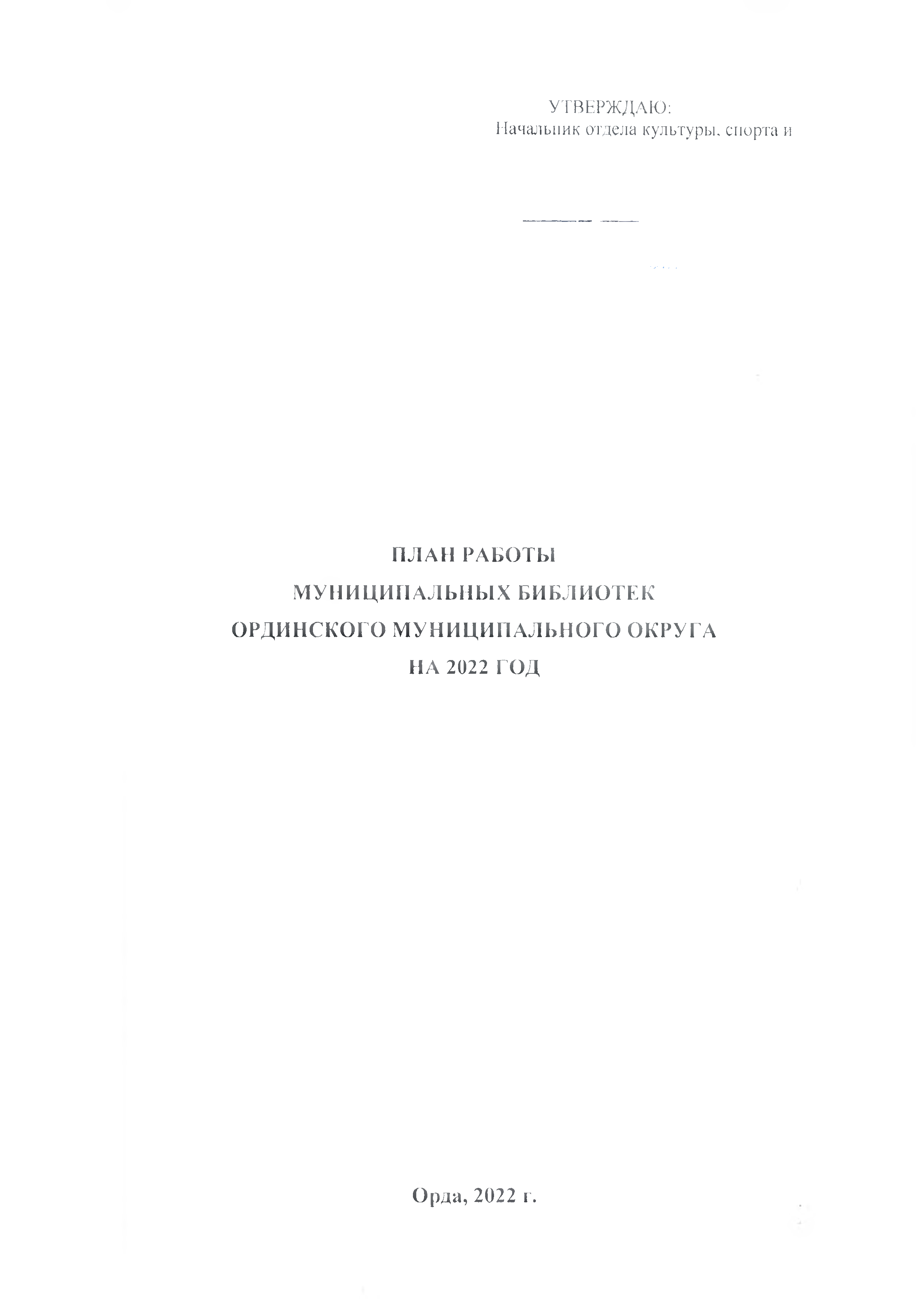 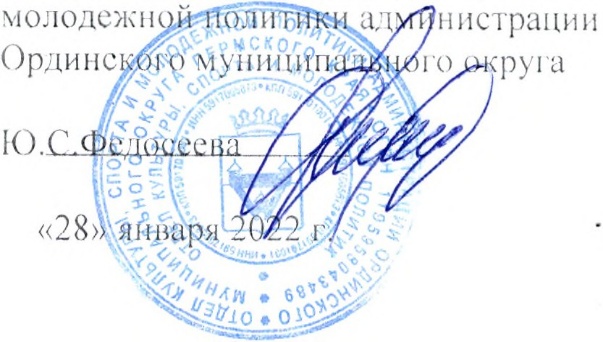 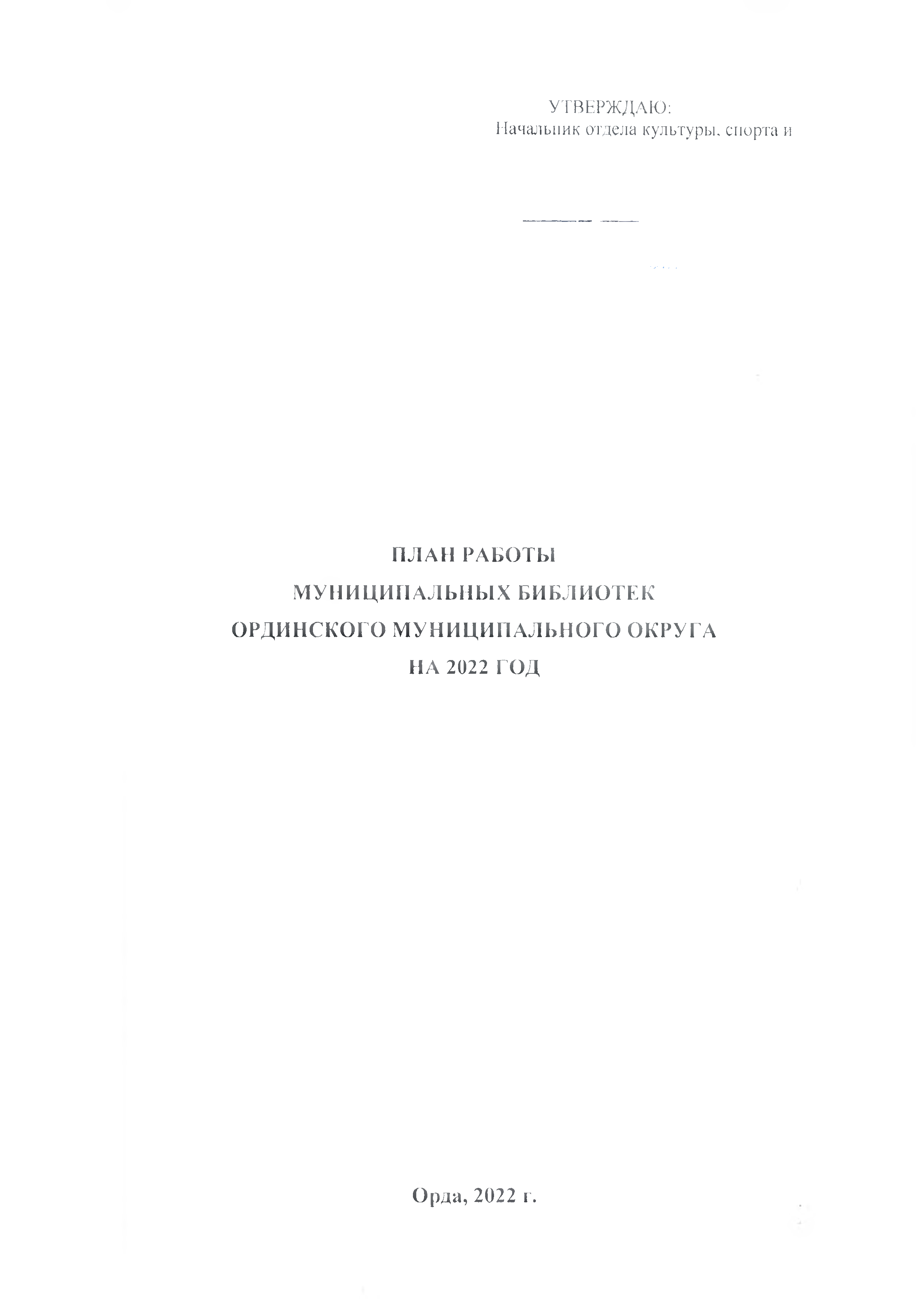 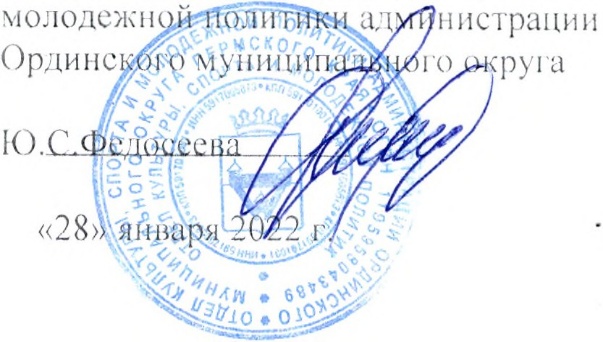 2022 годМеждународные десятилетия, провозглашённые ООН: 2013–2022 – Международное десятилетие сближения культур2016–2025 – Десятилетие действий по проблемам питания 2018–2028 – Международное десятилетие действий «Вода для устойчивого развития» 2019–2028 – Десятилетие семейных фермерских хозяйств 2021–2030 – Десятилетие науки об океане в интересах устойчивого развития 2021–2030 – Десятилетие ООН по восстановлению экосистем В России: - Десятилетие детства в Российской Федерации 2018 – 2027 годы. Указ Президента России Владимира Путина от 29 мая 2017 года № 240- Год народного искусства и нематериального культурного наследия России- Празднование 350–летия со дня рождения российского императора Петра 1. Указ Президента Российской Федерации от 25 октября 2018 года № 609 Юбилейные даты:- 80 лет со дня окончания битвы под Москвой (30.09.1941 – 20.04.1942)- 80 лет со дня начала Сталинградской битвы (17 июля 1942)- 100 лет со дня образования СССР (Союза Советских Социалистических республик, 30 декабря 1922)- 105 лет Октябрьской революции 1917 года в России- 210 лет cо дня победы русской армии в Отечественной войне 1812 года- 210 лет со времени Бородинского сражения в Отечественной войне 1812 года1. Основные цели, задачи и направленияОсновная цель деятельности:формирование информационной культуры личности;создание условий для развития личности, образования и самообразования, культурной деятельности и досуга.Основные задачи деятельности:удовлетворение библиотечно-библиографических и информационных потребностей пользователей (граждан, учреждений, организаций);организация и обеспечение сохранности книжных фондов;обеспечение пользователям свободного и полного доступа к информации, знаниям, культурным ценностям, приобщение к культурному наследию, современному искусству и литературе;обеспечение доступа граждан ко всем видам информации о жизни местного сообщества и о местном самоуправлении.оказание справочно-информационной и методической помощи библиотекам района.содействие непрерывному образованию всех уровней и самообразованию;Основные направления работы:правовое просвещение и воспитание правовой культуры;краеведческая деятельность;экологическое просвещение населения;содействие нравственному, духовному и эстетическому воспитанию;работа с семьей, организация досуга населения, организация делового и профессионального чтения;работа с социально-незащищенными слоями населения;продвижение Национальной программы поддержки и развития чтения.2. Контрольные показателиТаблица №1контрольные показатели 3. Организация библиотечного обслуживания населенияЗадачи:	- Организация обслуживания всех населенных пунктов, входящих в зону обслуживания библиотек района;- Совершенствование форм и методов привлечения читателей.Продолжить акцию милосердия «Книга на дом» для инвалидов и читателей, не имеющих возможности самостоятельно посещать библиотеку.Провести традиционный месячник по привлечению читателей:- Разместить объявления о перерегистрации на сайте библиотеки, в соцсетях, общественных местах;- Дни всепрощения для читателей-задолжников; Дни возвращённой книги; Дни открытых дверей;- Разослать напоминания читателям-задолжникам (телефон, сообщество ВК)Таблица №3Показатели работы внестационарного библиотечного обслуживания * Кол-во учреждений и организаций, где работают чит. залы**строка 1 гр. 15 разд. 1 6НК*** Показатель признается реальным при наличии особых отметок в формуляре****Таблица к плану сокращается, остаются позиции граф: 1,4,5,6,7,8,9,10,11,12,13,14Маркетинговая деятельностьТаблица 4аЮбилеи библиотек6. Обслуживание пользователей (содержательный аспект)6.1. Общая характеристика основных направлений библиотечного обслуживания населения территории с учетом расстановки приоритетов в отчетном году. 6.2. Продвижение книги и чтенияРабота библиотек в рамках акций «Читаем Пермское» и «Край читает Астафьева» 6.2.1. Организация развивающего чтения:Дошкольник и библиотекаРебенок младшего школьного возраста как читатель библиотекиПодросток как читающая категория 6.3. Культурно-просветительская деятельность.Сохранение исторической памятиПатриотическое воспитаниеЭкологическое просвещениеСодействие нравственному, духовному и эстетическому развитию личностиПопуляризация здорового образа жизни: продвижение значимости спорта и физической культуры, профилактика СЗЗ.6.4. Обеспечение потребности в деловом и профессиональном чтении различных групп читателей, в т.ч. работа в помощь развитию малого и среднего предпринимательства, семейных фермерских хозяйств. 6.5. Краеведческая деятельность6.6. Библиотечное обслуживание народов Пермского края, диаспор и мигрантов. Тематика проведенных мероприятий. 6.8. Семейное чтение 6.9. Библиотечное обслуживание людей с ограничениями здоровья, старшего поколения, временно не работающих, детей-сирот, детей «группы риска» и др.6.10. Работа с молодежью: исследования по вопросам чтения молодежи, молодежные клубы и объединения, организация досуга6.11. Обслуживание удалённых пользователей6.11.1. Внестационарное обслуживание 6.11.2. Обслуживание посредством официальных сайтов и интернет-страниц библиотек в социальных сетях Таблица №6 аФормы работы с пользователями7. Информационно-библиографическая деятельность7.1 Состояние и совершенствование СБА7.1.1. Система традиционных каталогов и картотек7.1.2. Формирование электронных библиографических ресурсов7.2. Информационно-библиографическое обслуживание7.2.1. Справочно-библиографическое обслуживание7.2.2. Текущее информирование о новых документах7.3. Формирование информационной культуры пользователей7.4. Составление библиографических пособий8. Деятельность ЦПИ 8.1.  Центр правовой информации (ЦПИ) является структурным подразделением (отделом) МЦБ с 01.01.2014 г., создан и действует согласно постановлению главы администрации Ординского района от  г. 8.2. Техническое оснащение деятельности ЦПИ: 2 компьютера, ксерокс, принтер, МФУ. 8.3. С  года введена ставка, заведующего центром правовой информации. 8.4. Задачи центра – просвещение, повышение юридической культуры и информирование населения, оказание помощи в поиске нормативно-правовых актов. Центр работает с официальными документами в печатной и электронной формах.Массовая работа по правовому просвещению населения:  8.5. В ЦПИ пользователям предоставляются следующие услуги:Бесплатные:- выполнение библиографических запросов;- подборка законодательных актов по запрашиваемой теме;- поиск нормативно-правовых актов по запросу потребителя;- просмотр правовой информации на мониторе компьютера;- предоставление правовой информации всем слоям населения	Платные:- распечатка информации на принтере- запись текстовой информации на электронные носители- сканирование текстовой и графической информации- выдача на дом дисков, видео- и аудиокассет- доступ в Интернет- копирование фондовых и личных документов 	8.6. Успешная работа центра правовой информации невозможна без партнеров. Среди своих партнеров в деле правового просвещения населения: отдел пенсионного фонда, отдел социальной защиты, правоохранительные органы, центр занятости населения, редакции газеты «Верный путь», школы, избирательная комиссия. 8.7. Маркетинговая деятельность (изучение спроса на правовую информацию, изучение информационных потребностей пользователей и результативности справочного и информационного обслуживания, поиск новых форм и методов привлечения новых пользователей и продвижения правовой информации).8.8. Проектная деятельность центра. Краткая характеристика проектов.8.9. 8.9. Нормативная база деятельности ЦПИ включает:- Положение о Центре правовой информации МЦБ- План работы ЦПИ на год.- Положение о платных услугах- Прейскурант платных услуг - Договор о сотрудничестве с ЗАО «Телеком Плюс»- Договор о предоставлении Услуги с ОАО «Ростелеком». Деятельность публичных центров правовой информацииТаблица 8.1Состояние фонда ПЦПИ и его использованиеТаблица 8.2Состав пользователей ПЦПИ, посещаемость.Таблица 8.3Мероприятия, направленные на популяризацию правовых знаний и оказание бесплатной юридической помощиТаблица 8.4Продвижение ПЦПИФормирование фондов9.2. Текущее комплектование9.3. Организация фондов. 9.4. Сохранность фондов9.5. Электронные сетевые ресурсы9.6. Управление фондами 9.7. Методическое обеспечение по формированию, организации и использованию библиотечных фондов.10. Использование фонда через ВСО, МБА и ЭДД10.1. Формирование фонда ООИЕФ. 10.2. Обслуживание пользователей через МБА и ЭДД. 11. Управление. Работа с кадрамиМуниципальное задание на 2022 год утверждено отделом культуры, спорта и молодежной политики на услугу «Библиотечное, библиографическое и информационное обслуживание пользователей библиотеки», состоящей из одного показателя условий оказания муниципальной услуги:  в стационарных условиях – 60 000 посещений. Субсидия на исполнение муниципального задания выделена в сумме 8 918 258, 00 рублей, что больше прошлогоднего на 167 927,00, но меньше 2020 года на 145 659,00 руб.Осуществить повышение квалификации библиотечных работников по Нацпроекту «Культура» по проекту «Творческие люди» 2 человека.Таблица №11е12. Организационно-методическая деятельность12.1. Методическое сопровождение деятельности библиотек со стороны ведущей библиотеки муниципального образования (ЦБ). - Оказывать методическую и практическую помощь по приоритетным направлениям библиотек округа:      а) патриотическое воспитание молодежи;      б) эстетическое и нравственное воспитание;      в) развитие творческих способностей у детей и подростков;      г) краеведение, возрождение национальных традиций;      д) экологическое воспитание       е) правовое воспитание	           						 I-IVкв.      МЦБ	12.2. Виды методических услуг/работ12.5. Методическое обеспечение повышения квалификации библиотечных специалистов12.7. Инновационная деятельность. 12.9. Издательская деятельность 12.10. Организационные вопросы деятельности отдела Мероприятия по повышению квалификации на 2022 год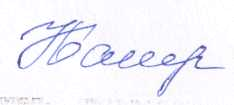 Директор 						Н.И.Батракова№№Показатели по библиотекам района (города)Выполнено в 2021г.Выполнено в 2021г.План на 2022 г.План на 2022 г.№№Показатели по библиотекам района (города)ВсегоВ т.ч. дети до 14 летВсегоВ т.ч. дети до 14 лет1234561Зарегистрированные пользователи (чел.) 68812738680025002Посещения физические (кол-во)10004247768104415400003Обращения к библиотекам удаленных пользователей (обращения к сайту) (кол-во) 5039-57604Документовыдача (экз.) 16924268809136000750005Ср. читаемость24,625,120,030,06Ср. посещаемость14,517,415,416,0Число б-к, имеющих внестац. формы (без учета книгонош)Количество внестационарных формКоличество внестационарных формКоличество внестационарных формКоличество внестационарных формКоличество внестационарных формКоличество внестационарных формКоличество внестационарных формКнигоноши***Число читателейЧисло посещенийДокументовыдача Число б-к, имеющих внестац. формы (без учета книгонош)всеговсегов том числев том числев том числев том числев том числеКнигоноши***всего, абс.всего, абс.всего, абс.Число б-к, имеющих внестац. формы (без учета книгонош)2021 г.2022 г.**Библ.пунктыВыездной чит. зал*Кол. абон.Стоянка библВирт. чит. зал Книгоноши***всего, абс.всего, абс.всего, абс.14567891011121314Муниципальные библиотекиМуниципальные библиотекиМуниципальные библиотекиМуниципальные библиотекиМуниципальные библиотекиМуниципальные библиотекиМуниципальные библиотекиМуниципальные библиотекиМуниципальные библиотекиМуниципальные библиотекиМуниципальные библиотекиМуниципальные библиотекиМуниципальные библиотекивсего7171616----4634515553450Участие в реализации регионального проекта «Сохраним семью – сбережем Россию»I-IV кв.ДО МЦБУчастие в ХХI конкурсе социальных и культурных проектов ПАО «ЛУКОЙЛ» в Пермском крае. Проект «Юбилей родной библиотеки»МартМЦБУчастие в конкурсе, направленного на развитие библиотечного дела в 2022 году. Проект по работе с социально-незащищёнными группами населенияфевральМЦБПродолжить работу по предоставлению платных услуг населениюI-IVкв.МЦБПринять участие в окружном фестивале «Лунные ночи»август МЦБСовместно с редакцией г. «Верный путь» принять участие в международной акции Тотальный диктант9 апреляМЦБ, АшапМедянкаПровести акцию «Из рук в руки, от сердца к сердцу: книги в дар библиотеке»В течении годаМедянская СБ№ п\пМуниципальное образованиеБиблиотекаЮбилей (лет)ДатаМероприятие1Ординский МООрдинская центральная библиотека (1892)130В теч. годаЯнварьФевр.в теч. годаМай3кв.Сент.Окт.В теч. года НоябрьВ теч. года- Акция «День рождения в библиотеке» - поздравление читателей- Акция «Счастливый номер» - - Благотворительная акция «Дарите книги с любовью»- «Библиотечный стоп – кадр» - цикл фотовыставок   - «Книга в подарок» - выставка книг с автографами авторов- Лит.- муз. вечер «И в песнях и стихах поэтов, пусть расцветает край родной»- «Родного села черты» - фото -выставка- «Что для вас значит библиотека» - мини опрос для читателей- «Знаю и люблю библиотеку» - виртуальный кроссворд- «Я люблю читать» - фотозона- «Нас объединила библиотека» библио-капустник- «День подарков просто так» - поздравительная акция для читателей2Ординский МОАшапская сельская библиотека (1897)125сентябрьПраздник для читателей «Под крышей дома своего»Книжная выставка «Не просто книги, а чудесный клад»3Ординский МОКрасноясыльская сельская библиотека (1897)125Виртуальный фотоальбом «Библиотеке – 125»Праздничные посиделки «Делу книги – верны»4Ординский МОШляпниковская сельская библиотека (1897)125май«125 - все только начинается» - праздничное мероприятие 5Ординский МОСосновская сельская библиотека (1952)7002 июляТоржественное мероприятие«Под крышей дома своего»Название, форма работыСрок Ответствен.Принять участие в мероприятиях, проводимых ПКДБ им. Л.И.Кузьмина:Принять участие в мероприятиях, проводимых ПКДБ им. Л.И.Кузьмина:Принять участие в мероприятиях, проводимых ПКДБ им. Л.И.Кузьмина:«Дарите книги с любовью»: Всероссийская акцияфевральДО МЦБ, библиотеки округа«Семейный литературный диктант»: Межрегиональная акциямайДО МЦБ, библиотеки округа«Подарите радость чтения»: Краевая акция, посвящённая 170-летию со дня рождения Д.Н. Мамина-СибирякамартДО МЦБ, библиотеки округаРегиональный день детского чтения: Краевая акция, посвящённая 95-летию со дня рождения Л.И. ДавыдычеваиюньДО МЦБ, библиотеки округа«Лучшая читающая семья Прикамья-2022»: Краевой конкурс     I-IV кв. ДО МЦБ, библиотеки округа«Лучший читатель года»: Краевой конкурсI-IV кв. ДО МЦБ, библиотеки округаПодготовить и отправить материалы для публикации в журнал детского литературно-художественного творчества «Родничок» №33 			                   I-II кв.ДО МЦБ, библиотеки округа«Исцеление чтением»: сетевая акция в режиме онлайн, приуроченная к Международному дню чтения вслух и посвящённая 80-летию со дня опубликования повести «Маленький принц», А. Сент Экзюпери3 мартаБиблиотеки округаНазвание, форма работыСрок Ответствен.«Я тоже был мальчишкой»: Литературная гостиная по творчеству Л.И.ДавыдычеваЯнварь,июньМ-Ашап. СБ«Подарите радость чтения»: Краевая акция, к 170-летию со дня рождения Д.Н. Мамина СибирякамартМ-Ашап. СБ«Странички поэзии и прозы Пермского края»: Книжные выставки, литературные часы по произведениям пермских авторов (Ф.С.Вострикова, А.Л.Решетова, В.И.Радкевича…)В течение годаМ-Ашап. СБ«Мир природы в произведениях В.П.Астафьева»: Чтение-дискуссияапрельМ-Ашап. СБ«Книги о детстве» - приглашение к чтениюМарт Медянская СБ«Сказочная страна. Знаете, где она?» - сказочный марафонМартМедянская СБ«Читаем вместе пермских писателей» Творческая гостинаяФевраль, апрель,Медянская СБ«Любимая книга юных пермяков»: Краевая акцияАпрель-ноябрьМедянская СБКарьёвск. СБ«С Днем рождения, Пермский край» ВикторинаДекабрьМедянская СБ«Твои друзья- писатели и книги» громкое чтение по книге Л.И.Давыдычева «Жизнь Ивана Семенова, второклассника и второгодникаЯнварьСосновская СБ«Жил однажды прекрасный поэт»: литературный урок посвященный 170-летию со дня рождения писателя Д.Н.Мамина-СибирякаНоябрь Сосновская СБ«Детскими тропами: мобильный гид по Пермскому краю» Конкурсфевраль-октябрьКарьёвская СБ«Радкевич: поэт и человек» Вечер-портретапрельКарьёвск. СБ«В мире рассказов Евгения Пермяка» Литературный часоктябрьКарьёвск. СБОформить книжные выставки:Оформить книжные выставки:Оформить книжные выставки:«Я на этой земле родился…»: тематическая полка по книгам В. Астафьева.апрель-ноябрьОпачёвск. СБ«Радостные встречи с книгой», чтение вслухмартМерекаев. СБ«С днем рождения, наш поэт – земляк» к 85-летию со дня рождения А. Л. РешетоваапрельКарьёвская СБНазвание, форма работыСрок Ответствен.«Хочу всё знать!»: Познавательно-игровое занятие III-IV кв.ДО МЦБ«Большое космическое путешествие»: Познавательный час II кв.ДО МЦБ«Пусть не будет войны никогда!»: МедиапрезентацияII кв.Ашапск. ДО«Эти удивительные животные» видео – час (Международный день животных)4 кв.Ашапский ДОДень тигра «Для ребят про тигра и тигрят» познавательный час3 кв.Ашапский ДО«Вот какой рассеянный» викторина 135 лет С.Я.Маршаку4 кв.Ашапск. ДО«Путешествие по волшебной реке» литературный час 85 лет Э.Н.Успенскому4 кв.Ашапский ДО«Под чистым снегом Рождества» игровая программаянварь Сосновс. СБ.«Цветик-семицветик, дудочка и кувшинчик» игра (к 125-летию со дня рождения В.П.Катаева»январьСосновская СБ.«Солнышко красно гори, гори ясно» фольклорная игровая программа (к Масленице)март Сосновская СБ.«Пернатые друзья» Познавательная игра к Дню птицапрель Сосновс. СБ.«Хлеб всему голова» беседа, чтение книг о хлебеавгуст Сосновс. СБ«Материнское сердце» конкурс чтецов ко Дню материноябрь Сосновс. СБ«Загадки Вьюги- пурги» игра –путешествие по зимним сказкамдекабрьСосновская СБ«Умелые ручки» кружокянв.-дек.Карьёвск. СБ«Поэт-герой Муса Джалиль» патриотический час февральКарьёвск. СБ«Удивительный мир птиц» эколого-познавательный урок апрельКарьёвск. СБ«Шаг во Вселенную» инфо-урок ко дню космонавтики апрельКарьёвск. СБ«В гостях у дедушки Корнея» к 140-летию со дня рождения К. И. Чуковского мартКарьёвск. СБ«Учитесь говорить по-татарски!» Урок-познаниеапрельКарьёвск. СБ100 -летие книги Чуковского К. И. Мойдодыр»июньКарьёвск. СБ«В гостях у сказки» Час сказокмартКарьёвск. СБ«Не ходите дети в Африку гулять»: литературная игра-путешествие, посвященная К.И. ЧуковскомумартКрасноясыльская СБ«Страна детского фольклора»: литературно - познавательное путешествиеапрельКрасноясыльская СБ«Нынче Книга – именинница» литературный час, посвященный Международному дню детской книги  3 апреля2-Ключик.СБ«Возвращение снеговика домой» новогоднее квест-приключениеянварь2-Ключик.СБ«Живописные сказки»: конкурс рисунка на кружке «Я художник, иллюстратор»июльОпачёвская СБ«Кладовая мудрости» Литературно-фольклорный час общения для детей дошкольного возрастаянварь Медянская СБ«Маленькие герои большой войны» Урок мужествафевральМедянск. СБ«Русская народная игрушка» Презентация с изготовлением своими рукамимартМедянск. СБ«Откуда берутся грязнули» Литературно-игровая викторинаапрельМедянск. СБ«Веселье и труд – рядом идут» Литературные посиделкимайМедянск. СБ«Ваш друг – этикет» Беседа с элементами игрыиюнь Медянск. СБ«Что ты знаешь о животных?» Игра -викторина июльМедянск. СБ«Товарищам-детям» Журнальная карусельсентябрьМедянск. СБ«Сказка в гости к нам пришла»: литературные часы по произведениям и писателям юбилярамв течение годаМ-Ашап«Секреты книжного царства»: Экскурсии в библиотекув теч.годаМ.Ашап«Читаем на родном языке»: Громкие чтения на татарском языкеапрель-июньМ.Ашап «Эти добрые мультфильмы»: Литературная викторинаавгустМ.Ашап«В запутанном мире журналов»: Обзор периодики для детейоктябрьМ.Ашап«Страна Чукоккала» – чтение стихов К. Чуковского март Шляпниковская СБ«Мой веселый звонкий… Маршак!» - чтение стихов к 135 - летию со дня рождения С. Я. Маршаканоябрь Шляпниковская СБДень рождения русской матрешки»: Игровая программафевральМихинск. СБМультурок посвященный 135-летию со дня рождения С.Я.МаршаканоябрьМихинск. СБ«Что такое «библиотека»: экскурсия по библиотеке февральГрызанов. СБ«Шишкин лес» игровая форма с детскими журналамиоктябрьГрызанов. СБ«Я книгой открываю мир природы» выставка ко дню защиты животныхоктябрьМерекаев. СБ«Если с другом вышел в путь», игровая программаиюньМерекаев. СБОформить выставки:«Тропинка радости к детским сердцам»: Выставка к 140-летию со дня рождения К.И.ЧуковскогомартМихинск. СБ«Дом, который построил Маршак»4 кв.Ашапск. ДО«Дядя Федор, кот и пёс ждут гостей»4 кв.Ашапск. ДОПринять участие в окружном мероприятии, посвящённом Дню защиты детей	         II кв.ДО МЦБ«Посвящение в читатели»: Мероприятие для первоклассниковI кв.ДО МЦБ«Неделя книжной моды»: Мероприятие для детей младшего и среднего школьного возрастаIV кв.ДО МЦБ«Каникулы Бонифация»: Литературный круиз для детей младшего школьного возрастаII кв.ДО МЦБ«Праздник читательских удовольствий»: Мероприятие к Общероссийскому дню библиотек для читателей младшего и среднего школьного возрастаII кв.ДО МЦБ«Добрых рук мастерство»: Цикл творческих занятий, посвящённых Году народного искусства и нематериального культурного наследия России	I-IV кв.ДО МЦБ«Книжные джунгли Редьярда Киплинга»: Литературная онлайн-викторина для детей младшего и среднего школьного возрастаII кв.ДО МЦБ«Винни-Пух и его друзья»: Литературная игра-викторина, посвящённая 140-летию со дня рождения английского детского писателя А.Милна I кв.ДО МЦБ«Сова – символ мудрости и знаний»: Мастер-класс, посвящённый 130-летнему юбилею Межпоселенческой центральной библиотеки для детей младшего и среднего школьного возрастаIII кв.ДО МЦБ«Босоногий гарнизон» урок мужества к Дню Героев ОтечествадекабрьАшапский ДО«Путешествие в КНИГОГРАД» экскурсия в библиотеку2кв.Ашапский ДО«Приключения со Словарём» библиотечный урок4кв.Ашапский ДО«Юнармейцы, вперед!» конкурсно- игровая программафевральСосновск. СБ«Читаем вместе – читаем вслух!» громкие чтениямартСосновск. СБ«Нет дороже слова МАМА!» праздник к дню материмартСосновск. СБ«Доброта нужна всем людям, пусть побольше добрых будет» путешествие по творчеству В.ОсеевойапрельСосновск. СБ«Путешествие вокруг земли» игровая программа к Дню космонавтикиапрельСосновск. СБ«Я в гости к Пушкину спешу» Литературный день (6 июня – Пушкинский день России)июньСосновск. СБ«Символы России» Час рассказаавгустСосновск. СБ«Мы вас любим, дедушки и бабушки» Литературно - музыкальная композицияоктябрьСосновская СБНовогодний праздникдекабрьСосновск. СБ«Приключения в стране чудес» Игровая программа январь Карьёвск. СБ«Забавные герои Э. Успенского» Литературная иградекабрьКарьёвск. СБ«Далёкий космос» - конкурс рисунковапрельКарьёвск. СБ«Волшебный сказочник Датского королевства» Викторина по сказкам Г,Х, Андерсена июнь Карьёвск. СБ«Разноцветное детство» к Международному дню защиты детей: игра                  июньКарьёвск. СБ«В стране героев А.С. Пушкина» Литературный конкурс июньКарьёвск. СБ«Друзья мои, приятели»: урок-презентация, посвящённый Л.И. ДавыдычевуянварьКрасноясыльская СБ«Книга, лето, 100 фантазий» программа летнего чтения (на детской площадке)июньКрасноясыльская СБ«Путешествие по сказкам Э. Успенского»: игра-путешествиеноябрьКрасноясыльская СБ«Лето с книгой в рюкзаке» летняя программа (на детской площадке) июньВтороключ. СБ«Библиотека, книжка, я — вместе верные друзья» библиотечный урокиюльВтороключ. СБ«Хочешь все знать? Нечего спать! Друга бери – в библиотеку иди!» Флешмоб8 июняВтороключ. СБ«Лето с книгой в рюкзаке»: летняя программа (на детской площадке) июнь-июльОпачёвская СБ«Страна детского фольклора» (потешки, считалки, небылицы»: литературно-познавательное путешествиеиюльОпачёвская СБ«Отгадай, из каких мы сказок» Выставка-викторинаянварь Медянская СБ«А ну-ка, мальчики» Конкурсно-игровая программафевральМедянская СБ«Ералаш» ИграмартМедянская СБ«Как беречь книгу» Час общения (правила обращения с книгой)апрельМедянская СБ«Письма с фронта» Час общения, беседамайМедянская СБ«С Пушкиным в рюкзачке!»  Громкие чтенияиюньМедянская СБ«Нам летом с книгой по пути» (летняя программа)июнь -августМедянская СБ«День открытых дверей» Посвящение в читателисентябрьМедянская СБ«Мир информации. От «шишки» к книжке. Из истории возникновения книги» Круглый столоктябрьМедянская СБ«Источник знаний про родной край» Час общениядекабрьМедянская СБ«Друг детства Винни Пух»: Литературный час по творчеству Алана МилнаянварьМалоашапск. СБ«У Матрешки тоже есть день рождения»: Познавательная беседаянварьМалоашапск. СБ «Кто в лесу живёт, что в лесу растёт»: Конкурс знатоков природы по произведениям К.Г. ПаустовскогомайМалоашапск. СБ«Сказка-ложь, да в ней намек, добрым молодцам – урок!»: Литературная игра по сказкам А.С. Пушкина. июньМалоашапск. СБ«Летний круиз с книгой в руках»: летняя программа- «Здравствуй лето!»: игровое мероприятие- «Книжный остров сокровищ»: праздник лучших читателей- «Я книжный Айболит»: акция по ремонту книг- «Досуг для ума и рук»: Выставка-хобби Июнь-августМалоашапск. СБ«Наши помощники – электричество и газ»: Познавательная беседасентябрьМалоашапск. СБ«Главные правила дороги»: игровая программасентябрьМалоашапск. СБ«Легче предупредить, чем потушить»: час предупреждениеоктябрьМалоашапск. СБ«Мы имеем права и обязанности»: час праваноябрьМалоашапск. СБ«Поём, пляшем и танцуем. Колядуем, колядуем!» - игровая программаянварь Шляпник. СБ«Тайна за семью печатями» - цикл литературных занятий по теме «Зеркала в литературе»февраль - апрельШляпник. СБ«Зимней праздничной порой»: Час общения.январьМихинск. СБ«Цветик-семицветик»: Литературная игра к 125-летию со дня рождения В.КатаеваянварьМихинск. СБ«Зимние забавы»: Русские народные игрымартМихинск. СБ«В стране русского языка»: Интеллектуальная играмартМихинск. СБ«Страна детского фольклора»: Литературно познавательное путешествиемартМихинск. СБ«Тропинка радости к детским сердцам»: Литературный час по произведениям К.И. Чуковского.апрельМихинск. СБ«Кладезь мудрости – русская пословица»: Интеллектуальная играиюньМихинск. СБ«Читаем Пушкина»: литературный часиюньМихинск. СБ«Загадки природы родного края»: Экологический часиюньМихинск. СБ«Рябиновые бусы»: Экологическое путешествие сентябрьМихинск. СБ«Осенний калейдоскоп»: Литературный часоктябрьМихинск. СБ«Мастерская Деда мороза»декабрьМихинск. СБ«Былинный мультфейерверк» видеопросмотр сказки «Три богатыря»январьГрызанов. СБ«Я читаю лучше всех!» к всемирному дню чтения вслухфевральГрызанов. СБ«Мойдодыр и не только» - викторина по сказкам К.И.Чуковского к 140-летию со дня рождения писателямартГрызанов. СБ«Давайте знакомые книжки откроем» Литературная играмайМерекаев. СБНеделя детской книги:Неделя детской книги:Неделя детской книги:«Книга собирает друзей»I кв.ДО МЦБ, библиотеки округа«Не ходите дети в Африку гулять»: литературно-игровая программа, посвящённая творчеству К. ЧуковскогомартКрасноясыльская СБЦикл мероприятий:- «Поиграем-угадаем, а не знаем - прочитаем»: Викторина по сказкам А.А.Милна, Чуковского К.И., Маршака С.Я.;- «Алёнушкины сказки»: Литературное путешествие по творчеству и сказкам Д.Н. Мамина-СибирякамартМалоашапская СБ«Книжкины именины» викторина к неделе детской и юношеской книгимартГрызановская СБ«Вас ждут приключения на острове чтения»март-апрельВтороключиковская СБ«Необъятен и велик мир волшебных книг»мартСосновск. СБОформить книжные выставки:Оформить книжные выставки:Оформить книжные выставки:«Даже сказка оживет в Новый год!» выставка – инсталляциядекабрь2-Ключик. СБ«Хорошие книги –друзья навсегда»августМерекаев. СБ«Чтобы летом не скучать - выбирай, что почитать»: по внеклассному чтениюиюньСосновская СБ«Моя мама лучше всех!»ноябрьСосновск. СБ«Время читать!»: Обзор книг современных авторов для детей среднего школьного возрастаI-IV кв.ДО МЦБ«Милый сердцу край»: Литературный час для детей среднего школьного возрастаI-IV кв.ДО МЦБ«Доброта спасет мир» Урок добротыIII кв.Ашапская СБ «Литературные предсказания» Вечер общения3 кв.Ашапская СБ«Добрым быть совсем не просто» Урок доброты3 кв.Ашапский ДО«Растёт в Волгограде берёзка» видео – час. (80 лет начала Сталинградской битвы)3 кв.Ашапский ДО«Окно Победы» акция2 кв.Ашапский ДО«22 июня… Вспомним всех поимённо…» акция2 кв.Ашапский ДО«Москва – начало Победы» (80 лет со дня окончания битвы под Москвой) видео - час 2 кв.Ашапский ДО«Рождество христово» игровое мероприятие по духовно- нравственному воспитаниюянварьСосновская СБ«Аты – баты, вот такие мы солдаты!» конкурсная- игровая программафевральСосновская СБ«Подарки для мам…» мастер – класс по изготовлению открыток «К   Международному женскому дню»мартСосновская СБ«Что мы знаем о космосе» викторинаапрельСосновская СБ«Свеча памяти» АкциямайСосновская СБ«Наша память» Возложение цветов к обелискумайСосновская СБ«Сороковые – роковые» литературно- музыкальная программамайСосновская СБ«Верим в Россию, строим Россию» Патриотический часиюньСосновская СБ«Русские обычаи на троицу о берёзке» игровая программаиюньСосновская СБ«Вред не только себе, но и обществу» час здоровьясентябрьСосновская СБ«Когда моя семья со мной» конкурс рисунков и фотооктябрьСосновская СБ«В дружбе народов – единство России» Информационный часноябрьСосновская СБ«Мы все в ответе за нашу планету» Экологический часдекабрьСосновская СБ«Символ чести и мужества» Литературный час, посвященный творчеству М. Джалиля февральКарьёвская СБ«Певец русской природы» Литературный калейдоскоп к 130-летию со дня рождения К. Г. ПаустовскогомайКарьёвская СБ«Маршак-замечательный поэт-сказочник…» УрококтябрьКарьёвская СБ«День непосед» Игровая программа ноябрьКарьёвская СБ«Петр 1: государь и реформатор»: час историииюньКрасноясыль. СБ«Обряды и традиции русского народа»: познавательный часоктябрьКрасноясыль. СБ«Новому поколению – интересные книги»: Обзор книг для подростковмарт, сентябрьМалоашапская СБ «Гудят моей высокой тяги лирические провода…»: Час поэзии к 130-летию М.И. ЦветаевойоктябрьМалоашапская СБ«Безопасная вселенная интернета»: Информационный часноябрьМалоашап. СБ «Путешествие в мир безопасной жизнедеятельности»: урок безопасностидекабрьМалоашапская СБ«Ученые, изменившие мир!» Интеллектуальный блиц-турнир8 февраляВтороключик. СБ«Добрым быть совсем не просто» Урок добротыфевральМедянская СБ«День говорящей книги» (Всемирныйдень чтения вслух)мартМедянская СБ «Огонь: помнить об опасности» Просмотр видеороликов с обзором литературымайМедянская СБ«Книжные эмоции» - игровые задания по книге «Алиса в Стране Чудес» к юбилею Льюиса КэрроллаянварьШляпниковская СБ«Чтобы умными нам быть – нужно с книжками дружить!» - викторина по книгам – юбилярам 2022 г.апрельШляпниковская СБ«Путешествие по истории села»: Краеведческая субботаиюньМихинск. СБ«Что я знаю о Петре Первом»: Час общенияиюньМихинск. СБ«Читаем Пермское вслух» к всемирному дню чтения вслухфевральГрызанов. СБ«Жил однажды прекрасный поэт» литературный вечер, посвященный 85-летию пермского поэта А.Л.РешетоваапрельГрызанов. СБПравовой час «Детство под защитой»июньМерекаев. СБЧас откровенного разговора «Выбор в пользу жизни»июньМерекаев. СБОформить выставки:Оформить выставки:Оформить выставки:«В дни каникул не скучай! Бери книгу и читай!» - литература на период летних каникулиюнь - августМедянская СБ«Знайте правила дорожного движения как таблицу умножения» – по дорожной безопасности к месячнику «Внимание! Дети – на дороге!»сентябрь Медянская СБ«Жизнь прекрасна, если у тебя есть будущее» к Всемирному дню борьбы со СПИДомноябрьМедянская СБ«Дорога к доброму здоровью»ноябрьМедянская СБ«Бессмертный подвиг Ленинграда»январьСосновская СБ«Под салютом всеобщей Победы» иллюстрированная выставка книгмайСосновская СБ«Заглянем в зимнюю сказку» Книжная выставка – сюрприздекабрьСосновская СБ«Прекрасная дама поэзии» к 85-летию со дня рождения Б.А. Ахмадулиной апрельКарьёвская СБ«Вся моя жизнь – роман с собственной душой» к 130-летию со дня рождения М.И. ЦветаевойоктябрьКарьёвская СБ«И памяти твоей, Великий Петр, верна твоя Россия» интеллектуальная игра к Дню рождения Петра I 	июньОО МЦБ«Дорогами войны»: Патриотическая игра для детей среднего школьного возрастаII кв.ДО МЦБ «Великой Победе посвящается…»: Интерактивная площадка для детей младшего и среднего школьного возрастаII кв.ДО МЦБ «Галерея славных дел Петра1» Час патриотизмаI кв.Ашапская СБ«Защитники земли русской» Час доблести и мужествафевральАшапская СБ«Покорители космоса» Игра – викторинаапрельАшапская СБ«Мой край не обошла война» урок мужествафевральСосновская СБ«О, Первый Пётр! Во всём ты первый» Литературный вечер9 июняСосновская СБ«Верим в Россию, строим Россию» Патриотический часиюньСосновская СБ«День памяти и скорби» Урок мужества майКарьёвская СБ«Как хорошо на свете без войны» Исторический час майКарьёвская СБ«Они писали о войне» ОбзормартКарьёвская СБ«Доброе сердце ветеранам» Акция (оказание помощи ветеранам и погибших силами тимуровских отрядов)майКарьёвская СБ«Памяти погибших в годы репрессий» к Дню памяти жертв политических репрессий – классный час октябрьКарьёвская СБ«Ученые, изменившие мир»: Познавательная беседа к Дню российской науки (8 февраля)февральМ-Ашапская СБ«Создатель Российской империи»: литературно-исторический экскурсмайМ-Ашапская СБ«Большое космическое путешествие» Интерактивная программа, посвященная Дню космонавтикиапрельМ-Ашапская СБ«Дар Кирилла и Мефодия»: Литературный урокмайМ-Ашапская СБ«Недаром помнит вся Россия…»: час историисентябрьМ-Ашапская СБ«Россия и смутное время»: час историиноябрьМ-Ашапская СБ«Держава армией крепка»: Игра к Дню защитника Отечества 	февральМедянская СБ«Великие дела Петра» видео историииюньМедянская СБ«Петр I и его время» Час общенияиюнь Медянская СБ«День памяти и скорби»: Урок патриотизмаиюньМихинская СБ«Всем воевавшим, живым и мертвым» литературный вечерфевральМерекаевская СБ«Солдатская смекалка» Конкурсная программа ко дню Защитника Отечества февральГрызановская СБ «Люблю тебя, Петра творенье…» Интеллектуальная викторина к 350-летию со дня рождения российского императора Петра 1июньГрызановская СБ«Великий царь и реформатор» - историческая играапрельШляпниковс. СБ «БЛОК - АДА» Патриотический час, посвященный Дню полного снятия блокады Ленинграда январьВтороключик. СБ«Горжусь я Родиной своей!» Громкие чтения, посвященные Дню РоссиииюньВтороключик. СБОформить книжные выставки:Оформить книжные выставки:Оформить книжные выставки:«Великий государь великого государства»июньОО МЦБ«Гордимся именем твоим!»1 кв.Ашапская СБ«Отвага, мужество и честь»февральАшапская СБ«Дорогами космических орбит»апрельАшапская СБ«Есть такая профессия – Родину защищать»февральАшапский ДО«Афганистан – наша память, Чечня – наша боль…» (1979-1989)1 кв.Ашапский ДО«Жил да был на свете царь, земли русской государь» (350-летие со дня рождения Петра 1)2 кв.Ашапский ДО«Лукоморье» (Пушкинский день в России)июньАшапский ДО«Флаг державы – символ славы»августАшапский ДО«Книга на страже закона»декабрьСосновская СБ«Треугольные письма с войны» Выставка-память апрельКарьёвская СБ«Три цвета России» июньКарьёвская СБ«Россия-Родина единства» ноябрьКарьёвская СБ«Гордимся именем твоим»: выставка–посвящение Петру 1апрельКрасноясыльск. СБ«Пётр I – имя России»мартМ-Ашапская СБ«Обряды и традиции русского народа»январьОпачёвская СБ«Русский солдат – умом и силой богат»февральМедянская СБ«Великие дела Петра»июнь Медянская СБ«Найди имя…»февральМерекаевская СБ«Бессмертный полк»: акциямайМЦБ, библиотеки округа«Блокадный хлеб» - всероссийская акцияянварьОО МЦБ«Георгиевская ленточка» - всероссийская акцияапрель-майОО МЦБ«Окна Победы» - всероссийская акциямайОО МЦБ«Свеча памяти» - всероссийская акцияиюньОО МЦБ«Книжный привал» - интерактивная площадка к 9 маямайОО МЦБ«Дорогами войны»: Патриотическая игра для детей среднего школьного возрастаII кв.ДО МЦБ «Великой Победе посвящается…»: Интерактивная площадка для детей младшего и среднего школьного возрастаII кв.ДО МЦБ «Никто не забыт, ничто не забыто» Познавательная викторинамайАшапская СБ«Истории священные страницы» Урок мужестваиюньАшапская СБ«Разгром фашистских войск по Москвой» Урок мужестваапрельАшапская СБ«Защищая небо» час мужества (80 лет подвигу легендарному лётчику А.П.Маресьеву)2 кв.Ашапский ДО«БЛОК- АДА» патриотический час, посвященный Дню полного снятия блокады ЛенинградаянварьСосновская СБ«Аты – баты, вот такие мы солдаты!» конкурсная- игровая программафевральСосновская СБ«Когда смерть рядом» громкие чтения книги О.К.Селянкина посвященные 105 лет со дня рождения.апрельСосновская СБ«Россия - мой любимый дом» урок патриотизмамайСосновская СБ«Со школьного порога шагнувшие в войну» час мужестваиюньСосновская СБ«В белоснежных полях под Москвой» 80 лет битвы под Москвой- литературный уроксентябрьСосновская СБ«Имя твое неизвестно…» патриотический часдекабрьСосновская СБ«Стихи о войне» Конкурс чтецов апрельВтороключ. СБ«Война прошла по этим судьбам» Час мужества о воинах -  интернационалистах нашего села февральВтороключ. СБ«Открытка труженику тыла» Акция майВтороключ. СБ«Мы помним!..» Час мужества июньВтороключ. СБ«И нравы, и язык и старина седая»: час патриотизмаиюньКрасноясыл СБ«Был город фронт – была блокада» Урок мужестваянварьМедянская СБ«Караван историй» Час общенияфевральМедянская СБ«Имена в истории» Урок мужества по произведениям О.К.СелянкинаапрельМедянская СБ«Велика Россия, но отступать некуда: позади Москва!» Литературно-музыкальная композицияапрельМедянская СБ«Великие вехи великой войны» Круглый столмайМедянская СБ«Прадедушкины медали» Громкие чтениямай Медянская СБ«Всё дальше уходит блокада» час мужества январьКарьёвская СБ«Эти песни спеты на войне» Вечер песнифевральКарьёвская СБ«Флаг России – гордость наша» Патриотический часиюньКарьёвская СБ«Тот первый день войны и первый шаг к победе» час историииюньКарьёвская СБ«Подвиг защитников Ленинграда»: беседа - портрет январьМалоашап. СБ«Мужество, слава и честь»: конкурс детского рисункафевральМалоашап. СБ«Солдатская удаль»: конкурсная программафевральМалоашап. СБК 81-й годовщине начала Великой Отечественной войны провести цикл мероприятий:- «Летопись Великой Победы»: Кн. выставка- Участие в акциях «Бессмертный полк», «Георгиевская ленточка» (в т.ч. онлаин)- «Вечный огонь Москвы и Сталинграда»: час памяти- «Хранят страницы горький след войны»: час памятимай- сентябрьМалоашап. СБ«Широкая душа России»: беседаиюньМалоашап. СБ«Этот светлый и радостный май»: встреча с тружениками тыла, дети войнымайМерекаев. СБ«У нас единая планета, у нас единая семья»: урок дружбыиюньМерекаев. СБ«Страницы Победы» Урок патриотизма майГрызанов. СБ«Скорбим вместе» к дню Памяти и скорби патриотический часиюньГрызанов. СБ«Мы помним своих героев» Час общения к дню Героев Отечества декабрьГрызановская СБ«Две войны, две юности и вечность» - беседа к дню вывода войск из Афганистанафевраль Шляпниковская СБ «День Победы в ВОВ» - обзор книг о войнемайШляпник. СБ«Ваши действия в экстремальных ситуациях» - игровая программаоктябрь Шляпниковск. СБОформить книжные выставки:Оформить книжные выставки:Оформить книжные выставки:«Память нашу не стереть с годами»майОО МЦБ«Душа России в символах её» - к Дню РоссиииюньОО МЦБ«В книжной памяти мгновения войны»: к Дню Победы для детей младшего и среднего школьного возрастаII кв.ДО МЦБ«На Урале не было войны, но мы его огнём задеты» просмотр2 кв.Ашапский ДО«Страницы ПОБЕДЫ. Читаем! Помним! Чтим!» 2 кв.Ашапский ДО«Маленькие герои большой войны» просмотр2кв.Ашапский ДО«Далёкому мужеству – поклон!»майАшапская СБ«Вечный огонь нашей памяти»июньАшапская СБ«Битва за Москву»апрельАшапская СБ«Спасибо дедушке и бабушке за Великую Победу»: к дню Победы по Книге Памяти                                                                майОпачёвск.СБ«История страны – моя история»: к Дню Государственного флага РоссииавгустОпачёвск.СБ«Страницы Победы. Читаем!»майКарьёвская СБ«Терроризму – нет!» Информационный стенд к дню солидарности в борьбе с терроризмомсентябрьКарьёвская СБ«В кольце, плечом к плечу»январьМедянская СБ«В нашей памяти навечно»: к Дню Победыапрель-майМихинская СБ«Защитники отечества –солдаты всех времен»февральМихинская СБ«Народ наш единством гордится»ноябрьМихинская СБ«Люблю тебя природа в любое время года» урок экологиииюльОО МЦБ«Весёлые туристы»: Развлекательно-познавательная игра для детей среднего школьного возрастаII кв.ДО МЦБ«Экологическая тропа» Игра – викторинаавгустАшапская СБ«Осень в гости к нам пришла» посиделки сентябрьАшапская СБ«Атомная трагедия xx века» Тематический часапрельАшапская СБ«Чистое село» акциясентябрьАшапская СБ«Берегите свой дом, свою планету» экологический час3 кв.Ашапский ДО«Загадки зимние, морозильные» час загадок4 кв. Ашапский ДО«Помоги птицам зимой» Акция изготовление кормушекфевральСосновская СБ«Наедине с природой» фотоконкурсмартСосновская СБ«Это Земля- твоя и моя» экологическая игра- викторинаапрельСосновская СБ«Книжки умные читаем и природу уважаем» Урок экологииапрель Сосновская СБ«За природу в ответе и взрослые и дети» Экологический субботникмайСосновская СБ«Мир природы на страницах книг» Обзор книг для детского чтенияноябрьСосновская СБ«Чудеса любого рода, есть у матушки – природы» экологическая иградекабрьСосновская СБ«Книжки умные читаем и природу уважаем» Экологический часдекабрьВтороключ. СБ«Тропинками родного края» Экологическая игра сентябрьВтороключ. СБ«Книжки умные читаем и природу уважаем» Час экологиимартКарьёвская СБ«Это Земля- твоя и моя» Экологическая играапрельКарьёвская СБ«Природа – дом где мы живем» Круглый столиюньКарьёвская СБ«Книжки умные читаем и природу уважаем»: экологический урокиюньКрасноясыльская СБ«Крылатые соседи, веселые трели»: Познавательный часмартМалоашап. СБ«Мировые катастрофы и их последствия»: Беседа апрельМалоашап. СБ«В мире природы Паустовского»: Литературно-экологический час майМалоашап. СБ«Нет лучше чудес, чем наш родной лес»: экопикникИюнь, августМалоашап. СБ«Цвет имеет значение: Красная книга Прикамья»: Урок экологииоктябрьМалоашап. СБ«Мой ласковый мохнатый друг»: Конкурс рисунковноябрьМалоашап. СБ«Открытый мир» Всемирный день дикой природы – Час общениямартМедянская СБ«Экологический калейдоскоп» Игра-викторинаиюнь Медянская СБ«Планета у нас одна» Конкурс рисунковиюнь Медянская СБ«Кто решит проблему?» - экологическая игра - упражнениеиюньШляпниковс. СБ«Книжки умные читаем и природу уважаем» - викторинаиюньШляпниковс. СБ«Экологический десант по уборке территории»майМихинская СБ«Новая жизнь старых вещей»: Час практических советовоктябрьМихинская СБ«Моя малая Родина» Экологический часмайГрызанов. СБ«Тук,тук-кто в тереме живет?» ВикторинаиюньГрызанов. СБ«Мой мир» экскурсия по деревне с изучением птиц и растений июльГрызанов. СБ«Птицы наши друзья»: экологический час апрельМерекаев. СБ«Кошки в произведениях»: выставка-беседамартМерекаев. СБОформить книжные выставки:Оформить книжные выставки:Оформить книжные выставки:«Берегите эту землю»августАшапская СБ«Осень – волшебница»сентябрьАшапская СБ«Это горькое слово «Чернобыль»»апрельАшапская СБ«Чернобыль – боль, предупреждение, трагедия» выставка – планшетапрельАшапский ДО«У природы не плохой погоды: каждая погода благодать» цикл книжных выставок: Зима, Весна, Лето, Осень.1-4 кв.Ашапский ДО«Береги свою планету»мартМедянская СБ«Как прекрасен этот мир – посмотри!»апрельКарьёвская СБ«Мудрые советы от природы»ноябрьМерекаев. СБ«Маленькая хозяйка большого дома»: к всемирному дню кошекмартОпачёвская СБ«Как правильно по-русски»: библиорингмайОО МЦБ«Обряды и традиции русского народа» познавательный часиюньОО МЦБ«Страна детского фольклора» литературно – познавательное путешествиеиюньОО МЦБ«От Рождества до Крещения» Крещенские посиделки январьАшапская СБ«Праздник Пасхи» Тематический часапрельАшапская СБ«Собирайся, народ, Масленица идет» Вечер отдыхамартАшапская СБ«Приходи, Коляда!» фольклорные посиделки (народные приметы и праздники января)январьАшапский ДО«Царство вредных привычек» (пить, курить, сквернословить и наркотикам – нет) Дискуссия 2 кв.Ашапский ДО«Не курите девочки! Не курите мальчики!» Видео - час4 кв.Ашапский ДО«Под чистым снегом Рождества» игровая программа январьСосновская СБ«Рождество христово» игровое мероприятие по духовно- нравственному воспитаниюянварь Сосновская СБ«Поговорим о доброте» урок добротыапрельСосновская СБ«Этикету все верны – и крестьяне и цари» игровая программамартСосновская СБ«Прекрасная страна – Любовь» игровой вечер ноябрьСосновская СБ«Спешите делать добро» день милосердиядекабрьСосновская СБ«День валенок» Праздник 15 февр.Второключ. СБПраздник МасленицымартВтороключ. СБ«Красная Горка, или Фомин день» Праздник 1 маяВтороключ. СБ«Гуляй на святки без оглядки» - святочные посиделкиянварь Медянская СБ«Светлый праздник - мамин день» Круглый столмартМедянская СБ«Нет дороже слова «Мама» Круглый столноябрьМедянская СБ«Тепло материнского сердца» час общенияноябрьКарьёвская СБ«Мир через культуру» Инф-часоктябрьКарьёвская СБ«Знать свои права» беседаноябрьКарьёвская СБ«Что такое хорошо и что такое плохо» Дискуссионный часмайКарьёвская СБ«Добрые и вежливые слова» Психологическая играмартКарьёвская СБ«Поговорим о доброте» Урок добротысентябрьКарьёвская СБ«Фольклорные посиделки»: час фольклораоктябрьКрасноясыль. СБ«Единый день фольклора в России»: Всероссийская акция (оффлайн и онлайн)июльМалоашап. СБ«Самое бесценное богатство – родная речь»: Дискуссионный час о важности родного языкасентябрьМалоашап. СБ«Обряды и традиции татарского народа»: Познавательный часоктябрьМалоашап. СБ«Трещат крещенские морозы» Фольклорные посиделкиянварьМихинская СБТематический час: 190 лет со дня рождения И.И. Шишкина, русского художникаянварьМихинская СБ«Обряды и традиции русского народа»: Познавательный часоктябрьМихинская СБ«Сегодня мамин праздник»: Литературно-музыкальный часноябрьМихинская СБ«Рождественские встречи»: Фольклорные посиделки, посвящённые народным приметам и праздникам январяянварьГрызанов. СБ«Навруз»: фольклорный праздникмарт-апр.Мерекаевс. СБ«Яблочные веселинки»: фольклорный праздниксентябрь -октябрьМерекаевс. СБ«Дружный хоровод народных сказок» - викторина к году народного искусстваиюнь Шляпниковс. СБ «Большие права – маленьким» - викторина по правуноябрьШляпниковс. СБОформить книжные выставки:Оформить книжные выставки:Оформить книжные выставки:«Многообразие русских народных промыслов» январьОО МЦБ«Муза серебряного века» - к дню рождения М. ЦветаевойоктябрьОО МЦБ«Звенят колокола святой Руси!»январьАшапская СБ«Пасхальный перезвон!»апрельАшапская СБ«Масленицу встречаем – в библиотеку приглашаем»мартАшапская СБ«Этот русский платок»: Выставка одного предметаапрельМихинская СБ«Великие дела Петра»: к 350 лет со дня рождения Петра 1 февральОпачёвск. СБ«Быть независимым – модно!» игра-викторинаиюньОО МЦБ«О, спорт, ты – мир!» игра2 кв.Ашапский ДО«Знать правила дорожного движения, как таблицу умножения» ВикторинамартАшапская СБ«Хочешь жить – бросай курить!» Беседамай, ноябрьАшапская СБ«Спид – болезнь 21 века» Тематический часдекабрьАшапская СБ«В гостях у гигиены и кулинарии» развлекательно– познавательная играянварьСосновская СБ «Пришла зима - вставай на лыжи» - лыжная прогулкафевральСосновская СБ «Быстрые, сильные, ловкие» - спортивная эстафетаапрельСосновская СБ «О здоровье знаю все по…» - час полезных советовиюньСосновская СБ «Чемпионат веселого мяча» - спортивный праздникавгустСосновская СБ «Быть независимым модно»: Час здоровьяиюньКраснояс. СБ«Пусть всегда будет завтра» Беседа августВторокл. СБ«Жизнь прекрасна, если у тебя есть будущее» Викторина к Всемирному дню борьбы со СПИДомдекабрьВторокл. СБ«Посеешь привычку – пожнешь характер» час здоровьямарт Медянск. СБ«Пусть беда меня минует!» Беседа о наркомании за круглым столомапрельМедянск. СБ«Заповеди здоровья» Час общения, тестмайМедянск. СБ«Дар богов или вечное искушение?» Час общенияноябрь Медянск. СБ«В гостях у гигиены и кулинарии» ИграмартКарьёвская СБ«Быть независимым – модно!» Час полезных советовапрельКарьёвская СБ«Живи без табака» урокмайКарьёвская СБ«Пословицы и поговорки о спорте и ЗОЖ» к Всемирному дню здоровья  апрельКарьёвская СБ«Пусть всегда будет завтра» урок к Всемирному дню борьбы со СПИДомдекабрьКарьёвская СБ«Игра поможет здоровье умножить»: спортивно-интеллектуальный досугапрельМалоашап. СБ«Наш выбор жизнь и здоровье»: беседаиюньМалоашап. СБ«Глоток беды», «Твой враг - табак», «Наркотики – путь в бездну»: Дискуссионные часы по профилактике алкоголя, курения, наркомании…апрель- ноябрьМалоашап. СБ«Предупрежден-значит в безопасности: СПИД» информационный часдекабрьМалоашап. СБ«Книжные истории о здоровье» - беседасентябрьШляпников.СБ«Не допустим мы пожара» - беседаноябрьШляпников.СБ«Быстрее, выше, сильнее»: спортивные игрыиюньМерекаев. СБ«Все о спорте» ВикторинаиюньГрызанов. СБОформить книжные выставки:Оформить книжные выставки:Оформить книжные выставки:«В спортивном теле здоровый дух!»2 кв.Ашапский ДО«Книжные истории о здоровье»апрельАшапская СБ«Курению – Нет!»май, нояб.Ашапская СБ«Знать сегодня, чтобы жить завтра»декабрьАшапская СБ«Здоровье важней всего»октябрьГрызановс.СБ«На краю пропасти»апрель Медянск. СБ«Литература учит…»июльМерекаев. СБОсторожно, СПИД! – информационный стенддекабрьСосновская СБ«Чтоб шагалось в ногу с веком, приходи в библиотеку!»: День открытых дверей (К Общероссийскому дню библиотек)майОО МЦБ«Лето! Солнце! Книга! Я!» Акция (Чтение под зонтиком)3 кв.Ашапский ДО «В дар библиотеке» АкцияфевральАшапская СБ«Встречи читающих людей» (к Дню библиотек) День открытых двереймайСосновск. СБ«Вы спрашиваете – книги отвечают»: Час информацииапрельКраснояс. СБ«Приглашаем в книжный дом, вам уютно будет в нем!» День открытых дверей (К Общероссийскому дню библиотек)24 маяВтороключ. СБ«Чтоб шагалось в ногу с веком, приходи в библиотеку!»: День открытых дверей (К Общероссийскому дню библиотек)майКарьёвская СБ«А можно ли это делать?» Правовой часноябрьКарьёвская СБ«День Конституции» библиотечный урокдекабрьКарьёвская СБ«Я с книгой открываю мир»: День открытых двереймайМалоашап. СБ«Бесценный дар русской речи»: БиблиорингсентябрьМалоашап. СБ«Чтоб шагалось в ногу с веком, приходи в библиотеку!»: День открытых дверей (К Общероссийскому дню библиотек)май Медянск. СБ«Книга в моей жизни – что она значит?»  Библиотечный урок – размышлениесентябрь Медянск. СБ«Сила слова» Час речевого этикета ко Дню грамотностиоктябрьМедянск. СБГромкие чтения произведений С.Я.МаршаканоябрьМедянск. СБ День открытых дверей (К Общероссийскому дню библиотек)майМихинск. СБ«125 - все только начинается» - праздничное мероприятие к юбилею библиотекимайШляпник. СБ «Чтоб шагалось в ногу с веком, приходи в библиотеку!»: День открытых дверей  (К Общероссийскому дню библиотек)майГрызанов.СБПродолжить работу клуба «Хозяюшка» в теч годаМерекаев. СБ«Лучшая читающая семья»: конкурсв теч.годаМерекаев. СБ«Фантазии полёт и рук творенье»: к Всемирному дню вязания на публике урок мастер-классиюньОпачёвск. СБОформить книжные выставки:Оформить книжные выставки:Оформить книжные выставки:«Через книгу к добру и свету» Уголок духовной литературыянварь - декабрьАшапская СБ«Правильный выбор – тропинка к жизни»: выставка совет по профориентациимарт-апрельМалоашап. СБ «Современные писатели – современным детям»март Медянская СБ«Фестиваль профессий» (профориентация) стендиюньСосновская СБ«Осенняя фантазия к зимнему столу» иллюстрированная выставка книг и журналовсентябрьСосновская СБ«Щедра талантами, родная сторона» - вечер встреча с талантливыми людьми округамайОО МЦБ«Поэт. Земляк. Ветеран» литературный час, посвященный К.Я.Мамонтову2 кв.Ашапский ДО«Пословица недаром молвится» ВикторинафевральАшапская СБ«Песни наших бабушек» Фольклорные посиделкиянварьАшапская СБ«Ах село мое село» Фольклорные посиделкиноябрьАшапская СБ«Творчество О.К.Селянкина» Обзор книгапрельАшапская СБ«Мне дорог край, в котором я живу» краеведческий урокавгустСосновск. СБ«Я эту землю Родиной зову» Обзор литературы по Пермскому краю майКарьёвская СБ«Щедра талантами земля Карьёвская» Час краеведенияфевральКарьёвская СБ«Знай и читай пермских писателей»: час краеведенияноябрьКраснояс. СБ«История села газетной строкой» информационный час августВтороключ. СБ«Край родной - я тебя воспеваю» час поэзии 21 мартаВтороключ. СБ«Журчат поэзии ручьи» поэтический час по творчеству пермских авторовмартМалоашап.СБ«Я вырос здесь и край мне этот дорог»: страничка историииюнь, августМалоашап.СБ«Тропинками нашего села»: квест - играсентябрьМалоашап.СБ«Герои Отечества – наши земляки»: патриотический часдекабрьМалоашап.СБ«России преданный поэт» Час общения (к юбилею Ф.С.Вострикова)февральМедянская СБ«У горы Голухи» Час общения июльМедянская СБ«С Днем рождения, Пермский край!» Круглый столдекабрь Медянская СБ«Путешествие по истории села»: Тематический часоктябрьМихинск. СБ«Всяк кулик своё болото хвалит!» - беседа февраль Шляпник. СБ«Альбом памяти»: (Биографии местных ветеранов войны и тружеников тыла) - экспедиция - поискмай Шляпник. СБ«Я люблю село родное»: день села июльМерекаев. СБ«Люди, прославившие наш край»: литературный часавгустМерекаев. СБ«Обряды и традиции народов Пермского края»: познавательный часмартГрызанов. СБОформить книжные выставки:Оформить книжные выставки:Оформить книжные выставки:«Традиции хранить и умножать»февральАшапская СБ«Я люблю твою, Россия, старину»ноябрьАшапская СБ«Писатели в солдатской шинели»апрельАшапская СБ«Мой Пермский край»4 кв.Ашапский ДО«У писателя юбилей!» 80 лет со дня рождения Ф.С.Вострикова1 кв.Ашапский ДО«Люди, события, факты» брошюра о с. Михинов теч годаМихинск. СБ«Я эту землю родиной зову»в теч годаМихинск. СБ«В сердцах и книгах – память о войне»: к 105-летию со дня рождения Селянкина О. К. тематическая полкаапрельОпачёвск. СБ«Мое родное Прикамье»майГрызановс.СБ«Я на этой земле родился…»майКарьёвск. СБ«Ах, эта сказочная осень» Фотовыставка онлайнсентябрьКарьёвск. СБ«Добрым быть совсем не просто» урок доброты3 кв.Ашапский ДО«Сказки народов России» литературный час2 кв.Ашапский ДО«Вместе под одним небом» Час общенияоктябрь - ноябрьАшапская СБ«От улыбки станет всем светлей» к Международному дню Друзей - конкурс рисунковиюньСосновская СБ«Беслан: прерванный урок» - урок памятисентябрьСосновск. СБ«Толерантность – дорога к миру» Час общенияноябрьКарьёвск.СБ«Мой многонациональный Пермский край!» Час толерантностидекабрьКарьёвск.СБ«Соцветие национальных культур»: Литературно-этнографический час мартМалоашап. СБ«Разные не значит врозь»: час истории ко дню народного единстваноябрьМалоашап. СБ«Дружба начинается с улыбки» час общенияиюньМедянская СБ«Мы разные, но мы вместе» Беседа ко Дню толерантностиноябрьМедянская СБ«Нам вместе жить - нам мир беречь» Урок толерантности 16 ноябряВтороключ.СБ«Толерантность – дорога к миру»: час общениясентябрьШляпник. СБ«Толерантность - дорога к миру», час общения3 кварталМерекаевс. СБ«Мой родной язык» час общенияиюньГрызановс. СБОформить книжные выставки:Оформить книжные выставки:Оформить книжные выставки:«В дружбе наша сила!»октябрь - ноябрьАшапская СБ«Всё на земле от материнских рук» Вечер отдыханоябрьАшапская СБ«Говорите мамам нежные слова» Вечер отдыханоябрьАшапская СБ«Мы читаем всей семьёй» фотоконкурс2 кв.Ашапский ДО«Семья, где в каждом творческое «Я» конкурсная программафевральСосновск. СБ«Всей семьей в библиотеку» - час доброго общениямартСосновск. СБ«Говорите маме нежные слова» - час поэзиимартСосновск. СБ«Милой мамочки портрет» ежегодный конкурс детского рисунканоябрьСосновск. СБ«Папа, мама, я – читающая семья» - конкурсная программадекабрьСосновск. СБ«Вместе весело читать» ФотоконкурсоктябрьКарьёвск.СБ«Почитаем перед сном»: Обзор книг для семейного чтенияапрельМалоашап. СБ«Тепло семейного очага»: вечер отдыха майМалоашап. СБ«Любимые семейные книги»: Онлайн-акцияиюнь-августМалоашап. СБ«Профессия моей мамы»: Конкурс рисунков сентябрьМалоашап. СБ «Мама-хранительница семейного очага»: Праздничный вечерноябрьМалоашап. СБ«Один в один» (коллажи фотографий папы и ребенка в одном возрасте) фотоакцияоктябрьВтороключ. СБ«Самая любимая мамочка моя» Конкурс стихов про маму к Дню материноябрьВтороключ. СБ«Счастливая семья – счастливая страна!» Час семейных ценностей и традиций: Всероссийский день семьи, любви и верности июльВтороключ. СБ.«Почитай-ка, отдыхай-ка»МартМедянская СБ«Семья вместе – душа на месте» День семейного общенияАпрельМедянская СБ«Библиотека - дом для всей семьи» Круглый столИюньМедянская СБ«Сказки из бабушкина сундука» семейные традиции Час общенияНоябрь Медянская СБ«Погадаем на ромашке»: тематический час к дню семьи, любви и верности июльМихинская СБ«Новый год своими руками» – мастер - классдекабрьШляпник. СБ«Если есть семья - значит счастлив я», семейный праздник2 кв.Мерекаевс. СБ«Мы читаем всей семьёй»: фотоконкурссентябрьГрызановс. СБОформить книжные выставки:Оформить книжные выставки:Оформить книжные выставки:«Читаем мы, читаю я, читает вся моя семья»январь-декабрьОпачёвск. СБ«В каждой избушке – свои игрушки»: выставка поделококтябрьОпачёвск. СБ«Дружим с книгой всей семьёй»майАшапская СБ«7-я» к Всероссийскому дню семьи, любви и верностииюльКарьёвск. СБ«Сто и одна проблема семейного воспитания в книгах»июньМерекаевс. СБ«В каждой избушке свои игрушки»: творческие работыноябрьМихинская СБ«Что читала мама в детстве?» - выставка - вопросмайШляпник. СБКлубы:Клубы:Клубы:Кружок любителей вязанияРаз в неделюМихинская СБКлуб общения1 раз в 2 неделиМихинская СБ«Трещат крещенские морозы»: Фольклорные посиделки, посвящённые народным приметам и праздникам январяянварьОО МЦБ«Галерея знаменитых женщин» - познавательный часмартОО МЦБ«Огородные рассыпушки» - час полезных советовмайОО МЦБ«Жизнь прекрасна»: вечер-воспоминание ко дню пожилого человекаоктябрьОО МЦБ«Вам дарим доброту и радость» - встречи с подопечными Озерского ПНИ1 раз в кв.ОО МЦБ«Андрей Усачёв и его герои»: Литературный час для детей младшего и среднего школьного возрастаI, IV кв.ДО МЦБ«Литературный экспресс по книгам Эдуарда Успенского»: Мероприятие, посвящённое 85-летию со дня рождения писателя для детей младшего и среднего школьного возраста III-IV кв.ДО МЦБ«Душою молоды всегда» Вечер уваженияоктябрьАшапская СБ«Душу исцелит добро» Вечер отдыхадекабрьАшапская СБ«Книга с доставкой на дом» - акцияв теч. годаСосновск. СБ«Народные праздники – наши традиции» - старый новый год за чашкой чаяянварьСосновск. СБ«Пусть детство звонкое смеётся» - праздник к дню защиты детей июньСосновск. СБ«Доброта сближает сердца» - вечер отдыхаоктябрьСосновск. СБ«Теплым словом и душа греется» - акция к дню инвалидадекабрьСосновск. СБ«Жизнь прекрасна»: вечер-воспоминание к Дню пожилого человекаоктябрьВтороключ. СБ«Песни наших бабушек!» День русской культуры. Поэтический вечероктябрьОпачёвск. СБ«Каждый особенный – все равные» к Международному дню пожилых людей – вечер октябрь Карьёвск.СБ«Пусть будет теплой осень жизни!»: тематический вечер ко дню пожилого человекаоктябрьМалоашап.СБ«С миру по нитке, соберем улыбки»: праздникдекабрьМалоашап.СБ«Гуляй на святки без оглядки» - святочные посиделкиянварьМедянская СБ«Светлый праздник - мамин день» Круглый столмартМедянская СБ«Давайте будем верить в чудеса»: вечер-воспоминание к дню пожилого человекаоктябрь Медянская СБ«Нет дороже слова «Мама» Круглый столноябрьМедянская СБ«Пусть в жизни будет только радость!» Развлекательная программа к Дню инвалидовдекабрьМедянская СБ«Жить без улыбки – просто ошибка» -  игровая программафевральШляпник. СБ«Про весну, любовь и красоту» - час общения мартШляпник. СБ«Летние хлопоты, осенние застолья» - октябрьские встречиоктябрьШляпник. СБ«Тепло материнского сердца» -  час общенияноябрьШляпник. СБ«Как молоды мы были» вечер –воспоминание к дню пожилого человекаоктябрьМихинск. СБ«Ты не один в этот трудный миг - рядом герои любимых книг» (беседа с инвалидами, посещение на дому)декабрьМерекаев. СБ«Бабушкины сказки» фотоконкурс к дню пожилого человекаоктябрьГрызанов. СБ«Мы все разные, мы все равны» Конкурсная программа к Дню инвалидадекабрьГрызанов. СБОформить книжные выставки:Оформить книжные выставки:Оформить книжные выставки:«Мы можем всё» выставка творческих работ подопечных Озерского ПНИ декабрьОО МЦБ«Золотая пора жизни»октябрьАшапская СБ«О той, что дарит нам жизнь и тепло»ноябрьАшапская СБ«Пусть доброта согреет ваши души»декабрьАшапская СБ«Чтобы вырос урожай, книгу в руки получай»: Информационный стенд для любителей сада-огородамартМалоашапск.СБ «Читай и пой»: тематическая полкаоктябрьОпачёвск. СБ«Во имя добра и милосердия» к Международному дню инвалидов декабрьКарьёвская СБПродолжить работу клубов:Продолжить работу клубов:Продолжить работу клубов:«В кругу друзей»: Клуб настольных игрI-IV кв.ДО МЦБЖенский клуб «Сударушка»Ашап сельс. «Общение и здоровье»МЦБ«Селена»МЦБ«Пословица недаром молвится» - викторинаиюньОО МЦБ«Жизнь дана на добрые дела» Тематический часмартАшапская СБ«Фото с любимой книгой» АкцияфевральСосновск. СБ«Аты – баты, вот такие мы солдаты!» конкурсная- игровая программафевральСосновск. СБ«Быть красивым и сильным» Интеллектуально – познавательная играмартСосновск. СБ«Зеленый марафон добрых дел» АкциямайСосновск. СБ«Книжная поляна» АкцияиюньСосновск. СБ«Не допустим мы пожара» Урок безопасностифевральКарьёвская СБ«Опасный интернет» Беседа-предостережение апрельКарьёвская СБ«Молодежь и спорт-едины, потому непобедимы!» Час здоровьяноябрьКарьёвская СБ«Попробуй классику на вкус»: Литературное казиноиюньМалоашап. СБ«Охотники за информацией»: библиотечная играсентябрьМалоашап. СБ«Нетрадиционные религиозные объединения. Чем они опасны?» Круглый столсентябрьВтороключ. СБ«Был город фронт – была блокада» Урок мужестваянварьМедянская СБ«Держава армией крепка»: Игра к Дню защитника ОтечествафевральМедянская СБ«В гостях у дедушки Корнея» громкие чтения, обсуждение, просмотр мультфильмовмартМедянская СБ«Живи-живи книжка» АкцияапрельМедянская СБ«На просторах интернета» Час общениямай Медянская СБ«Экологический калейдоскоп» Игра-викторинаиюньМедянская СБ«Планета у нас одна» Конкурс рисунковиюньМедянская СБ«С Днем рождения, Пермский край!» Круглый столдекабрьМедянская СБ«Сохраним в себе человека»: урок вежливости, этикета, общения3 кварталМерекаевс. СБ«На пороге взрослой жизни»: викторина3 кв.Мерекаевс. СБ«Все о фольклоре и русском языке»: час общения, посвященный Году народного искусства ноябрьГрызановская СБ«День участников ликвидации последствий радиационных аварий и катастроф» - беседа апрель Шляпниковс. СБОформить:Оформить:Оформить:«Обязан и имею право»: тематическая полкадекабрьОпачёвск. СБ«Вся правда о Хэллоуине»: нетрадиционная книжная выставканоябрьОпачёвск. СБ«Найти свою дорогу в жизни»мартАшапская СБ«В помощь студенту»: Выставка-обзор отраслевой литературы  февральМ-Ашапс. СБ«Сказка в гости к нам пришла»: литературные часы по произведениям и писателям юбилярамв течение годаМ-Ашапс. СБДетский сад«Весенняя капель»: познавательно-игровой часмартМ-Ашапс. СБ«Скажи микробам до свидания»: урок здоровьяапрельМ-Ашапс. СБ«Четыре лапы, усы и хвост»: путешествие в мир животныхиюньМ-Ашапс. СБ«В стране дорожных знаков»: час безопасного поведения на дорогесентябрьМ-Ашапс. СБ«Говорит и показывает библиотека!» Литературный праздник, посвященный открытию Недели детской книги мартВтороключ.СБ Межовка«Сказка-ложь, да в ней намек, добрым молодцам - урок!» Игра-аукцион по сказкам А.С. Пушкина июньМежовка«Крючок и спицы в руках у мастерицы»: Фото-акцияфевральМ-Ашапс. СБ«Исцеление чтением»: сетевая акция в режиме онлайн,приуроченная к Международному дню чтения вслух и посвящённая 80-летию со дня опубликования повести «Маленький принц», А. Сент Экзюпери3 мартаМ-Ашапс. СБ«Любимые книги юных пермяков»: Сетевая акция март-майМ-Ашапс. СБ«О жизни и подвигах Петра I»: Онлайн-викторинаиюньМ-Ашапс. СБ«Новогодний переполох»: Игра викторинадекабрьМ-Ашапс. СБ«Знатоки природы» ВикторинаапрельАшапская СБ«Красная книга Пермского края» ВикторинасентябрьАшапская СБ«Жизнь и творчество Д.Н. Мамина – Сибиряка» Литературная игра - викторинаноябрьАшапская СБ«Природой очарованы» книжная выставкасентябрьСосновская СБ«Русская семёрка: семь громких реформ Петра I» квест-играмартШляпников. СБ «Исцеление чтением»: сетевая акция в режиме онлайн, приуроченная к Международному дню чтения вслух и посвящённая 80-летию со дня опубликования повести «Маленький принц», А. Сент-ЭкзюперимартШляпниковская СБ«О малой родине стихами…» - праздник поэзииавгуст Шляпников. СБ№Формы мероприятийВсего мероприятий (офлайн и онлайн) Всего мероприятий (офлайн и онлайн) В т.ч. в онлайн форматеВ т.ч. в онлайн форматевсегов т.ч. для детеймероприятия из гр. 3в т.ч. в соцсетях из гр. 5в т.ч. в соцсетях из гр. 512345661Форумы, марафоны, праздники книги и т.п.110663131312Книжно-иллюстративные выставки /просмотры203971716163Интеллектуальные игры32193334Конкурсы30252225Встречи с писателями, поэтами, издателями, деятелями культуры16Литературные вечера 17127Дискуссии648Игровые формы (лото, викторины и др.)121912929299Премьеры, презентации книг, статей191215151510Родительские собрания111Чтения (краеведческие, литературные)524412Читательские конференции, обсуждения13Часы общения, духовности, творчества, открытого разговора, практических советов, литературно-музыкальные и поэтические18012114Клубы, кружки / кол-во занятий 17/1777/9515Открытые уроки чтения131216Уроки нравственности, патриотизма, толерантности, экологии1037817Экскурсии, в т. ч.  по городу/селу 181718Тематические обзоры/количество представленных книг312044419Театры при библиотеке, театральные кружки20Квесты 33Итого:17/12187/780101100Работа с СКС, СКК: расписывание периодических изданий, расстановка и изъятие карточек, редактирование1-4 кв.МЦБ, б-киПродолжить ведение тематических картотек «Правовая неотложка», «Шкатулка ремёсел»1-4 кв.МЦБПополнять тематические папки: «Биография вещей», «Галерея праздников», «Уникальный и хрупкий мир», «Сказание о земле Ординской», «Почётные граждане Ординского района», «История ординской школы», «Деревенька моя: история населённых пунктов Ординского района»1-4 кв.МЦБРасстановка карточек в ГК, АК, СК                                                                   1-4 кв.  МЦБ, б-ки  Работа с СБФ: организация и размещение                                                  1-4 кв.  МЦБ, б-киПродолжить ведение электронного каталога                                               1-4 кв.МЦБПополнять электронные БД «Статьи», «Досуг»1-4 кв.МЦБОрганизация и ведение сайта библиотеки (еженедельно)Пополнить раздел Книжные страницы:- виртуальная книжная выставка «С почтением к старине»1-4 кв.1 кв.МЦБМЦБВыполнение справок по запросам пользователей                                      1-4 кв.   МЦБ, б-киПродолжить ведение «Архива выполненных справок»1-4 кв.   МЦБВести учёт выполненных справок                                                                1-4 кв.   МЦБ, б-киВести учёт отказов невыполненных справок                                              1-4 кв.   МЦБ, б-киПродолжить работу с абонентами индивидуального и группового информирования1-4 кв.МЦБ, б-киСоставить: - информационные списки новинок литературы- рекомендательные тематические списки                                                                                             1-4 кв.МЦБ, б-ки- тематические списки новинок в электронном виде                                   1-4 кв.МЦБОрганизация тематических обзоров и просмотров:1-4 кв.МЦБ, б-ки- «Шьем. Вяжем. Вышиваем»: обзор книг и журналов- «Перекресток журнальных страниц»  2 кв.М-Ашап.СБМ-Ашап.СБИнформирование пользователей о новинках литературы в окружной газете «Верный путь»1-4 кв.МЦБСистематически обновлять материалы в уголках информации, стендах1-4 кв.  МЦБ, б-ки                                                                                                                        Экскурсии по библиотеке:- «Будем с книгами дружить»» для 1 кл. и д/сада                                       1-4 кв.ДО МЦБ- «Библиотека реальная и виртуальная» медиа-экскурсия для 8-9 кл. (знакомство с историей, фондом, услугами, сайтом библиотеки)- «Путешествие в КНИГОГРАД»1-4 кв.2 кв.МЦБАшап ДО- «Секреты книжного царства»1 кв.М.Ашап- «Книжкин дом», 1 кл.- «Путешествие в страну книг», дет. сад- «Книжная мозаика»сент.сент.сент. СосновкаСосновкаКарьёво- «Библиотека –окно в мир»- «Все дороги ведут в библиотеку»сент.сент.Кр.Ясыл   2Ключики       Проведение библиотечно-библиографических уроков:- «СБА библиотеки: зачем он нужен»- «Вы спрашиваете – книги отвечают»: Час информации- «Как пользоваться каталогом» 9-11 класс- беседы по культуре чтения3 кв.1-4 кв.1-4 кв.Кр. ЯсылКр. ЯсылАшапАшап- «С информацией на «ты»! 1-4 кл.Сосновка- «Приключения со Словарём» 5 кл. 4 кв.Ашап ДО- «Библиотека, книжка, я – вместе верные друзья»4 кв.Карьёво- «Найти книгу в лабиринте каталогов»4 кв.М.Ашап- «Что такое СБА и зачем он нужен» (энциклопедии, словари, каталоги) для старших кл. - Игровая программа по словарям, справочникам, энциклопедиям «За сокровищами в страну слов»- «Мой персональный друг – компьютер»1-4 кв.МЦБ, библиотекиСосновкаШляпникиСоставить «Календарь знаменательных и памятных дат – 2023»декабрьМЦБПодготовить и издать:- аннотированный список «Новинки интеллектуальной прозы: лауреаты и финалисты литературных премий»ноябрь- дайджест «Библиогирлянда – 2022: фотохроника мероприятий»декабрьСоставлять рекламные, тематические закладки, листовки к различным мероприятиям, информационные списки новых книг1-4 кв.МЦБ, б-киИндивидуальное обучение пользователей третьего возраста основам компьютерной грамотностиВ течение годаПродвижение информации о деятельности ЦПИ и библиотеки в сети Интернет (открытая группа ВКонтакте)В течение годаПродвижение информации о деятельности ЦПИ и библиотеки на сайте PRO. Культура РФВ течение годаЮридическая помощь: - юрисконсульта Государственного юридического бюро Пермского края;- аппарата Уполномоченного по правам человека в Пермском крае;- скайп – приём аппарата Уполномоченного по правам человека в Пермском крае;- Цикл встреч «мусорная реформа в действии».В течение годаШкола правовой культуры «Права человека – через библиотеку»:- «Информационный стенд новостей законодательства»Новые документы в СПС К+;-Правовой диктант.ЯнварьДекабрь Защита прав потребителя:- «Защити свои права» - онлайн игра.МартПрофориентация молодёжи: - «Право руля на образование!» онлайн викторина.СентябрьУлучшение демографической ситуации:- Собрание замещающих семей;- «Нужно слушаться без спора, указаний светофора» - интеллектуальная игра;- «Я выбираю жизнь».  Правовой час.(Наркомания, алкоголизм, табакокурение)В течение годаВ течение года (по запросу школы)Патриотическое воспитание:- «Что я знаю о выборах» онлайн викторина;- Я знаю, я горжусь! Международная акция «тест по истории ВОВ»;-Диктант Победы;- Международная образовательная акция «Тест по истории ВОВ»;- Акция «Запиши деда в полк»;- Этнографический диктант ФевральАпрель           22 июняДекабрьАпрель-МайНоябрьКнижные выставки:- «Каждый вправе знать о праве»;- «Потребитель и его права»;- «Правовые основы брака» ко Всемирному дню семьи (15 мая);- «Человек в информационном обществе»;- «Права и льготы инвалидов»Январь Март МайАвгустОктябрьЭлектронные выставки:- «Нужен всем спору нет, безопасный интернет» - ко всемирному дню безопасного интернета;- «Правовой гид» - обзор сайтов правовой тематики;- «Символы России — вехи истории» ко Дню государственного флага РФ (22 августа);- «Права ребёнка в сказках» - 10 декабря День прав человека;- «Я твой гражданин – страна!» -  ко Дню конституции.ФевральАпрельАвгустДекабрьДекабрьСостоит на конец годаКол-во экз.Выдано (просмотрено) документов экз.Изготовлено и выдано копий (печ-х, электр – х)Выполнено справок по правовой тематике1.Фонд на физических носителях, в т.ч.:1900Стр./файлПечатные издания Стр.Неопубликованные документы (документы органов МСУ)Стр.Тематические папки (пресс-досье, перечислить)Стр.Электронные документы на съемных носителях (дисках, дискетах и др.)Стр./файлПериодические издания правовой тематики (названий)ххх2.Электронные сетевые ресурсыКол-во БД / в них полнотекст. документов Стр./файлЭлектронные полнотекстовые базы данных  фирм-производителей СПС (инсталлированные документы)Стр./файл- КонсультантПлюсСтр./файл- ГарантСтр./файл- Кодекс, и т.д.Стр./файл3.Полнотекстовые  ЭБД документов органов МСУСтр./файлСостав пользователей Кол-во пользователейКол-во посещений ПЦПИКол-во посещений ПЦПИОбращения в удаленном режимеОбращения в удаленном режимеСостав пользователей Кол-во пользователейДля получения услугиПосещение массовых мероприятийВсего (телеф, эл.п., сайт)В т.ч. через сайт1Зарегистрированных пользователей  всего7000хх1.1Индивидуальные пользователи, из них:370Служащие органов властиСпециалисты Учащиеся ссузовУчащиеся школПенсионерыБезработныеДомохозяйкиИнвалидыПрочие1.2Коллективные пользователи, из них:51.2.1Структурные подразделения органов государственной власти (МСУ)1.2.2Общественные организации1.2.3Государственные предприятия, из них:Образовательные учрежденияКультурно-досуговые учрежденияПромышленные и сельскохозяйственные предприятия1.2.4Коммерческие организации1.2.5ПрочиеФорма КоличествомероприятийКол-во участников мероприятияПримечание1.Обучающие мероприятия :Курсы компьютерной грамотностиОбучение пользованию портала ГосуслугИндивидуальные обучающие консультации102.Массовые мероприятия по правовому просвещениюУроки праваКонкурсы Месячники, недели правовых знаний и  т.д. (внести свои)93Бесплатная юридическая помощьКол-во приемовКол- во участников Кол-во консультаций Общественные приемные, из них:113.1Аппарата Уполномоченного по правам человека1в т.ч. Скайп-приемы13.2Судебных приставов3.3Роспотребнадзора3.4Пермской гражданской палаты (ПГП)в т.ч. Скайп -приемы3.5Юристы муниципалитета, представители органов власти3.6Консультации ГЮБ9в т.ч. Скайп - консультирование3.7Консультации специалистов ЦПИххФормыКол-воСредствами СМИ, из них:4Публикации в прессе4Информация по радиоИнформация по телевидениюФормы работы, мероприятиеСрокОтветственныйПри комплектовании библиотечного фонда использовать различные источники финансирования: местный бюджет, доходы от предпринимательской деятельности и другие I-IV кв.МЦБВести текущее комплектование по договору с книжными базами «Лира-2», «Пермкнига», ООО «ТЦ Светоч-Пермь»                                                                                                               I-IV кв.МЦБВести комплектование документов в разных форматах: книги, периодические издания, аудиовидеодокументы, электронные документыI-IV кв.МЦБОформить подписку на периодические издания на 2 полугодие 2022 г., 1 полугодие 2023 г.I, II, IV кв.МЦБКонтролировать своевременное поступление местного обязательного экземпляра в фонд МЦБ                                   I-IV кв.гл. библиогр. МЦБПриобретать издания повышенного спроса, справочную, краеведческую литературу, используя доступные источники комплектованияI-IV кв.МЦБВести работу по пополнению библиотечного фонда за счёт пожертвований: - акция «День книгодарения»- акция «Книга в дар библиотеке»- акция «Дарите книги с любовью»I-IV кв.МЦБ, МихиноМедянка 2-Ключики Формы работы, мероприятиеСрокОтветственныйСвоевременно вести суммарный и инвентарный учет литературы, поступившей в МЦБI-IV кв.Отдел комплектованияПроизводить сверку по количественному и суммарному движению фонда с бухгалтерией1раз/кв.Отдел комплектованияСвоевременно вести техническую обработку поступившей литературыI-IV кв.Отдел комплектованияЕжеквартально расставлять карточки в каталогиI-IV кв.МЦБСистематически вести тетрадь учета книг, утерянных читателями и книг, принятых взамен утерянныхI-IV кв.МЦБСистематически вести тетрадь учета отказовI-IV кв.МЦБНа основе анализа «Тетради учёта отказов» вести своевременное докомплектование литературы, недостающей в фондах I-IV кв.МЦБРегулярно организовывать просмотры новых поступлений - «Галерея книжных новинок» - «Здравствуй! Я – новая книга»I-IV кв.МЦБИздавать информационные листы на новые поступления, размещать списки поступлений на сайте, ВКонтактеI-IV кв.МЦБДля более полного раскрытия фондов оформлять книжные выставки, тематические полки, приуроченные к юбилейным датам писателей, историческим событиям, праздничным датам I-IV кв.МЦБПровести проверку фондаI-IV кв.Ашап ДО, Ашап ОО, Красный Ясыл, Шляпники, ОпачёвкаСоставлять акты на выбывшие из фондов библиотек ветхие (физический износ), дефектные, устаревшие по содержанию, утраченные, дублетные, непрофильные документыI-IV кв.МЦБЕжеквартально изымать из генерального алфавитного каталога карточки на выбывшую литературу. I-IV кв.МЦБИзымать из алфавитных и систематических каталогов карточки на списанные документыI-IV кв.МЦБСвоевременно изымать учетные карточки (индикаторы) на списанные документыI-IV кв.МЦБМониторинг экстремисткой литературы, публикуемой на сайте министерства юстиции РФ, сверка фондов с федеральным списком экстремисткой литературы.1 раз/кв.Отдел комплектованияФормы работы, мероприятиеСрокОтветственныйРабота с задолжниками: -напоминания, звонки, извещения, акции, подворные обходы- месячник возвращенной литературы «Девчонки и мальчишки верните наши книжки»- неделя возвращённой книги «Я хочу домой!»I-IV кв. МЦБ2-КлючикиСосновкаЗа утерю и порчу книг брать взамен равноценное изданиеI-IV кв.МЦБПроводить санитарные дни по режиму работы библиотек1 раз в месяцМЦБПроводить реставрацию фонда: восстановление утраченных страниц документа путем ксерокопирования; оперативный мелкий ремонт - акция «Книгам вторую жизнь»- мастер-класс по ремонту книг «Я книжный Айболит»- детский кружок «Живи книга»- час полезного досуга «Будь здорова книжка»I-IV кв.МЦБ, МихиноМ. АшапМерекаи КарьёвоПроблему сохранности фондов и бережного отношения к книгам включить в тематику библиотечных уроков, консультаций, бесед-  беседа с читателями-должниками «Возвращение книги домой»-  памятка «Сохрани книгу для друга: 10 советов как сохранить книгу»-  памятка «Берегите книгу»I-IV кв.МЦБ М. АшапМ. АшапКарьёвоФормы работы, мероприятиеСрокОтветственныйПродолжить ведение ЭК в автоматизированной информационно-библиотечной системе «МАРК» I-IV кв.МЦБВедение ретроспективной каталогизацииI-IV кв.МЦБРедактирование электронного каталога, удаление записей на списанные документыI-IV кв.МЦБФормы работы, мероприятиеСрокОтветственныйПродолжить разработку методических материалов по организации и сохранности библиотечного фонда II-III   кв.МЦБПри формировании фондов ориентироваться на установленные нормы:- книгообеспеченность на 1 жителя 7-9 томов, на жителей до 15 лет – до 12 томов- обращаемость фонда – 1,8 – 2 - обновляемость – 5 %- состав фонда: справочной лит. – не менее 10%, краеведческой лит. – не менее 3%, лит. для читателей в возрасте до 14 лет – не менее 30%I-IV кв.МЦБФормы работы, мероприятиеСрокОтветственныйРегулярно посещать краевые тематические семинары, дни очного комплектования, лекции, посвященные вопросам развития комплектованияI-IV кв.МЦБОказывать методическую помощь библиотекам по вопросам формирования, организации и использованию библиотечных фондов на районных семинарах, совещаниях, курсах повышения квалификацииI-IV кв.МЦБОказать практическую помощь в организации фонда открытого доступа, ведении учётной документации I-IV кв.МЦБФормы работы, мероприятиеСрокОтветственныйДля более полного удовлетворения запросов пользователей использовать ВСОI-IV кв.МЦБИнформировать пользователей об услугах ВСОI-IV кв.МЦБВести своевременный и полный учёт документов, полученных через ВСО, а также учёт пользователей, книговыдачу документов через ВСО I-IV кв.МЦБФормы работы, мероприятиеСрокОтветственныйДля более полного удовлетворения запросов пользователей использовать МБАI-IV кв.МЦБИнформировать читателей о возможностях МБА, о порядке и правилах получения литературы по МБАI-IV кв.МЦБСвоевременно оформлять заказы по МБА, контролировать правильность заполнения всех данных о запрашиваемом изданииI-IV кв.МЦБОперативно извещать читателей о полученной литературеI-IV кв.МЦБСтрого соблюдать сроки возврата литературыI-IV кв.МЦБВести учет заказов, полученных изданий и отказов в картотеке МБА I-IV кв.МЦБВести учёт пользователей МБАI-IV кв.МЦБИспользовать новые информационные технологии- электронный МБА- ЭДДI-IV кв.МЦБ№Бюджет планируемого года (тыс. руб.)Бюджет планируемого года (тыс. руб.)ПланированиеПланированиеПланированиеПланированиеПланированиеПланированиеПланирование№БюджетВнебюдж.Оплата трудаКап.ремонтПриобр. оборуд.КомплектованиеСвязьСодерж.зданийКоманд.расходы123456789108918,390,08481000,01742500- Осуществлять контроль за выполнением планов, состоянием фондов, справочно-библиографической работой библиотек округаI-IV кв.МЦБ- Осуществлять контроль за состоянием библиотечного обслуживания детского населения, состоянием фондов детской литературы, способствовать формированию информационной культуры учащихсяI-IV кв.ДО МЦБ- Изучать передовой опыт библиотек края, отбирать перспективные идеи и внедрять в практику работы библиотек округаI-IV кв.МЦБ - Регулярно проводить семинары, совещания, практикумы с целью расширения и закрепления практических навыковI-IV квМЦБ- Практиковать проведение показательных мероприятий как одну из форм пропаганды передового опытаI-IV квМЦБ- Проводить обзоры, просмотры тематической литературы по различным направлениям работы на семинарах, совещаниях, учебахI-IV квМЦБ- Оформлять просмотры методической литературы и книжные выставки в методическом кабинете, согласно темам семинарских занятийI-IV квМЦБ- Обеспечить методическую помощь библиотекам района в проведении массовых мероприятийI-IV квМЦБ- Информировать библиотекарей о новшествах в виде методических рекомендаций, в устной форме I-IVМЦБ- Способствовать развитию творчества, инициативы у библиотекарейI-IV кв.МЦБ- Оказать помощь в разработке программ и проектов для заявок на грантыI-IV кв.МЦБ- Выпускать буклеты, афиши, объявления, рекламные издания: тематические буклеты на новые книги, буклеты писателей-юбиляров, книжные закладки по различным темам, дайджесты I-IV кв.МЦБ- Освещать опыт работы библиотек в местной печатиI-IV кв.МЦБ- Пополнять картотеку методических материалов, картотеку передового библиотечного опытаI-IV кв.МЦБ- Обновлять информацию методического уголка «Информация для сотрудников»I-IV кв.МЦБПродолжить ведение альбома «Библиотеки в печати»I-IV кв.МЦБМероприятиеДата проведенияСовещание «Итоги работы библиотек Ординского муниципального округа за 2021 год»февральСеминар-«лаборатория» «PRO Чтение: состояние, трансформация и новые модели продвижения»мартТворческая лаборатория: подведение итогов окружного  творческого конкурса библиотечных работников «Мисс Эрудиция»октябрьСеминар-практикум «Планирование и отчетность: особенности, изменения, дополнения»ноябрьОкружной творческий конкурс библиотечных работников «Мисс Эрудиция»апрель-сентябрьБиблиошоу, посвящённое Общероссийскому дню библиотек «Чистосердечное призвание»27 маяОбучение компьютерной грамотности библиотекарей сельских библиотек (по индивидуальным заявкам)в течение года